საქართველოს კონსტიტუცია (13.10.2018. №1324)ჩვენ, საქართველოს მოქალაქენი, რომელთა ურყევი ნებაა, დავამკვიდროთ დემოკრატიული საზოგადოებრივი წესწყობილება, ეკონომიკური თავისუფლება, სოციალური და სამართლებრივი სახელმწიფო, უზრუნველვყოთ ადამიანის საყოველთაოდ აღიარებული უფლებანი და თავისუფლებანი, განვამტკიცოთ სახელმწიფოებრივი დამოუკიდებლობა და სხვა ხალხებთან მშვიდობიანი ურთიერთობა, ქართველი ერის მრავალსაუკუნოვანი სახელმწიფოებრიობის ტრადიციებსა და საქართველოს 1921 წლის კონსტიტუციის ისტორიულ-სამართლებრივ მემკვიდრეობაზე დაყრდნობით, ღვთისა და ქვეყნის წინაშე ვაცხადებთ ამ კონსტიტუციას.თავი პირველი. ზოგადი დებულებებიმუხლი 1. სახელმწიფო სუვერენიტეტი1. საქართველო არის დამოუკიდებელი, ერთიანი და განუყოფელი სახელმწიფო, რაც დადასტურებულია 1991 წლის 31 მარტს ქვეყნის მთელ ტერიტორიაზე, მათ შორის აფხაზეთის ასსრ-ში და ყოფილ სამხრეთ ოსეთის ავტონომიურ ოლქში ჩატარებული რეფერენდუმით და 1991 წლის 9 აპრილის საქართველოს სახელმწიფოებრივი დამოუკიდებლობის აღდგენის აქტით.2. საქართველოს სახელმწიფოს ტერიტორია განსაზღვრულია 1991 წლის 21 დეკემბრის მდგომარეობით. საქართველოს ტერიტორიული მთლიანობა და სახელმწიფო საზღვრის ხელშეუხებლობა დადასტურებულია საქართველოს კონსტიტუციითა და კანონებით, აღიარებულია სახელმწიფოთა მსოფლიო თანამეგობრობისა და საერთაშორისო ორგანიზაციების მიერ. საქართველოს სახელმწიფოს ტერიტორიის გასხვისება აკრძალულია. სახელმწიფო საზღვრის შეცვლა შეიძლება მხოლოდ მეზობელ სახელმწიფოსთან დადებული ორმხრივი შეთანხმებით.მუხლი 2. სახელმწიფო სიმბოლოები1. საქართველოს სახელმწიფოს სახელწოდებაა „საქართველო“.2. საქართველოს დედაქალაქი არის თბილისი.3. საქართველოს სახელმწიფო ენა არის ქართული, ხოლო აფხაზეთის ავტონომიურ რესპუბლიკაში − აგრეთვე აფხაზური. სახელმწიფო ენა დაცულია ორგანული კანონით.4. საქართველოს სახელმწიფო დროშა, გერბი და ჰიმნი დადგენილია ორგანული კანონით, რომელიც გადაისინჯება კონსტიტუციის გადასინჯვისთვის განსაზღვრული წესით.მუხლი 3. დემოკრატია1. საქართველო არის დემოკრატიული რესპუბლიკა.2. სახელმწიფო ხელისუფლების წყაროა ხალხი. ხალხი ძალაუფლებას ახორციელებს თავისი წარმომადგენლების, აგრეთვე რეფერენდუმისა და უშუალო დემოკრატიის სხვა ფორმების მეშვეობით. 3. არავის აქვს უფლება მიითვისოს ხელისუფლება. საყოველთაო არჩევნებში არჩეული ორგანოს მიმდინარე უფლებამოსილების ვადის კონსტიტუციით ან კანონით შემცირება ან გაზრდა დაუშვებელია.4. პოლიტიკური პარტიები მონაწილეობენ ხალხის პოლიტიკური ნების ჩამოყალიბებასა და განხორციელებაში. პოლიტიკური პარტიების საქმიანობა ეფუძნება მათი თავისუფლების, თანასწორობის, გამჭვირვალობის და შიდაპარტიული დემოკრატიის პრინციპებს.მუხლი 4. სამართლებრივი სახელმწიფო1. საქართველო არის სამართლებრივი სახელმწიფო.2. სახელმწიფო ცნობს და იცავს ადამიანის საყოველთაოდ აღიარებულ უფლებებსა და თავისუფლებებს, როგორც წარუვალ და უზენაეს ადამიანურ ღირებულებებს. ხელისუფლების განხორციელებისას ხალხი და სახელმწიფო შეზღუდული არიან ამ უფლებებითა და თავისუფლებებით, როგორც უშუალოდ მოქმედი სამართლით. კონსტიტუცია არ უარყოფს ადამიანის საყოველთაოდ აღიარებულ უფლებებსა და თავისუფლებებს, რომლებიც აქ არ არის მოხსენიებული, მაგრამ თავისთავად გამომდინარეობს კონსტიტუციის პრინციპებიდან.3. სახელმწიფო ხელისუფლება ხორციელდება ხელისუფლების დანაწილების პრინციპზე დაყრდნობით.4. სახელმწიფო ხელისუფლება ხორციელდება კონსტიტუციითა და კანონით დადგენილ ფარგლებში. საქართველოს კონსტიტუცია სახელმწიფოს უზენაესი კანონია. საკანონმდებლო და სხვა ნორმატიული აქტების მიღებისა და გამოცემის ზოგადი წესი და მათი იერარქია განისაზღვრება ორგანული კანონით.5. საქართველოს კანონმდებლობა შეესაბამება საერთაშორისო სამართლის საყოველთაოდ აღიარებულ პრინციპებსა და ნორმებს. საქართველოს საერთაშორისო ხელშეკრულებას, თუ იგი არ ეწინააღმდეგება საქართველოს კონსტიტუციას ან კონსტიტუციურ შეთანხმებას, აქვს უპირატესი იურიდიული ძალა შიდასახელმწიფოებრივი ნორმატიული აქტის მიმართ.მუხლი 5. სოციალური სახელმწიფო1. საქართველო არის სოციალური სახელმწიფო.2. სახელმწიფო ზრუნავს საზოგადოებაში სოციალური სამართლიანობის, სოციალური თანასწორობისა და სოციალური სოლიდარობის პრინციპების განმტკიცებაზე.3. სახელმწიფო ზრუნავს ქვეყნის მთელ ტერიტორიაზე თანაბარ სოციალურ-ეკონომიკურ და დემოგრაფიულ განვითარებაზე. მაღალმთიანი რეგიონების განვითარებისათვის კანონი ქმნის განსაკუთრებულ პირობებს.4. სახელმწიფო ზრუნავს ადამიანის ჯანმრთელობისა და სოციალურ დაცვაზე, საარსებო მინიმუმითა და ღირსეული საცხოვრებლით უზრუნველყოფაზე, ოჯახის კეთილდღეობის დაცვაზე. სახელმწიფო ხელს უწყობს მოქალაქეს დასაქმებაში. საარსებო მინიმუმის უზრუნველყოფის პირობები განისაზღვრება კანონით.5. სახელმწიფო ზრუნავს გარემოს დაცვასა და ბუნებრივი რესურსებით რაციონალურ სარგებლობაზე.6. სახელმწიფო ზრუნავს ეროვნული ფასეულობებისა და თვითმყოფადობის, კულტურული მემკვიდრეობის დაცვაზე, განათლების, მეცნიერებისა და კულტურის განვითარებაზე.7. სახელმწიფო ზრუნავს სპორტის განვითარებაზე, ჯანსაღი ცხოვრების წესის დამკვიდრებაზე, ბავშვებისა და ახალგაზრდების ფიზიკურ აღზრდასა და სპორტში მათ ჩართვაზე.8. სახელმწიფო ზრუნავს უცხოეთში მცხოვრები თანამემამულეების სამშობლოსთან კავშირის შენარჩუნებასა და განვითარებაზე.მუხლი 6. ეკონომიკური თავისუფლება1. ეკონომიკური თავისუფლება აღიარებული და უზრუნველყოფილია.2. სახელმწიფო ზრუნავს თავისუფალი და ღია ეკონომიკის, თავისუფალი მეწარმეობისა და კონკურენციის განვითარებაზე.3. დაუშვებელია კერძო საკუთრების საყოველთაო უფლების გაუქმება.მუხლი 7. ტერიტორიული მოწყობის საფუძვლები1. საქართველოს უმაღლეს სახელმწიფო ორგანოთა განსაკუთრებულ გამგებლობას მიეკუთვნება:ა) კანონმდებლობა ადამიანის უფლებების, საქართველოს მოქალაქეობის, მიგრაციის, ქვეყანაში შემოსვლისა და ქვეყნიდან გასვლის, საქართველოში სხვა სახელმწიფოს მოქალაქეთა და მოქალაქეობის არმქონე პირთა დროებით ან მუდმივად ყოფნის შესახებ; ბ) სისხლის სამართლის, სასჯელაღსრულების, სამოქალაქო სამართლის, ინტელექტუალური საკუთრების, ადმინისტრაციული სამართლის, შრომის სამართლის, საპროცესო კანონმდებლობა; მიწის, წიაღისეულისა და სხვა ბუნებრივი რესურსების კანონმდებლობა; ფარმაცევტული საშუალებების კანონმდებლობა; კანონმდებლობა საგანმანათლებლო დაწესებულების სტატუსის მოპოვების, აკრედიტაციისა და აკადემიური ხარისხების შესახებ; კანონმდებლობა მეცნიერებათა ეროვნული აკადემიის შესახებ; გ) საგარეო პოლიტიკა და საერთაშორისო ურთიერთობები; საგარეო ვაჭრობა, საბაჟო და სატარიფო რეჟიმები;დ) სახელმწიფოს თავდაცვა, სამხედრო მრეწველობა და იარაღით ვაჭრობა; ომისა და ზავის საკითხები; საგანგებო და საომარ მდგომარეობათა სამართლებრივი რეჟიმის დადგენა და შემოღება; შეიარაღებული ძალები; სასამართლოები და პროკურატურა; სახელმწიფო უსაფრთხოება; კრიმინალური პოლიცია და გამოძიება; სახელმწიფო საზღვრის სტატუსი, რეჟიმი და დაცვა; სასაზღვრო-სანიტარიული კორდონი;ე) სახელმწიფო ფინანსები და სახელმწიფო სესხი; ფულის მოჭრა და ემისია; საბანკო, საკრედიტო, სადაზღვევო, საგადასახადო და სახელმწიფოებრივი მნიშვნელობის ვაჭრობის კანონმდებლობა; ვ) სახელმწიფოებრივი მნიშვნელობის რკინიგზა და საავტომობილო გზები; ერთიანი ენერგეტიკული სისტემა და რეჟიმი; კავშირგაბმულობა; ტერიტორიული წყლების, საჰაერო სივრცის, კონტინენტური შელფის, განსაკუთრებული ეკონომიკური ზონის სტატუსები და მათი დაცვა; ავიაცია; სავაჭრო ფლოტი; გემთა ალმები; სახელმწიფოებრივი მნიშვნელობის ნავსადგურები; თევზჭერა ოკეანესა და ღია ზღვაში; მეტეოროლოგია; გარემოს მდგომარეობაზე დაკვირვების სისტემა; სტანდარტები და ეტალონები; გეოდეზია და კარტოგრაფია; ზუსტი დროის დადგენა; სახელმწიფო სტატისტიკა.2. აფხაზეთის ავტონომიური რესპუბლიკისა და აჭარის ავტონომიური რესპუბლიკის უფლებამოსილებები და მათი განხორციელების წესი განისაზღვრება საქართველოს კონსტიტუციური კანონებით, რომლებიც საქართველოს კონსტიტუციის განუყოფელი ნაწილია.3. საქართველოს ტერიტორიული სახელმწიფოებრივი მოწყობა გადაისინჯება საქართველოს კონსტიტუციური კანონით, უფლებამოსილებათა გამიჯვნის პრინციპის საფუძველზე, ქვეყნის მთელ ტერიტორიაზე საქართველოს იურისდიქციის სრულად აღდგენის შემდეგ.4. საქართველოს მოქალაქეები ადგილობრივი მნიშვნელობის საქმეებს აწესრიგებენ ადგილობრივი თვითმმართველობის მეშვეობით, საქართველოს კანონმდებლობის შესაბამისად. სახელმწიფო ხელისუფლებისა და თვითმმართველი ერთეულების უფლებამოსილებათა გამიჯვნა ეფუძნება სუბსიდიარობის პრინციპს. სახელმწიფო უზრუნველყოფს თვითმმართველი ერთეულის ფინანსური სახსრების შესაბამისობას ორგანული კანონით განსაზღვრულ თვითმმართველი ერთეულის უფლებამოსილებებთან.5. ორგანული კანონით ანაკლიაში იქმნება განსაკუთრებული ეკონომიკური ზონა, სადაც ვრცელდება სპეციალური სამართლებრივი რეჟიმი. ორგანული კანონით შეიძლება შეიქმნას ასევე სხვა განსაკუთრებული ეკონომიკური ზონები სპეციალური სამართლებრივი რეჟიმით.მუხლი 8. სახელმწიფოსა და საქართველოს სამოციქულო ავტოკეფალური მართლმადიდებელი ეკლესიის ურთიერთობარწმენისა და აღმსარებლობის თავისუფლებასთან ერთად სახელმწიფო აღიარებს საქართველოს სამოციქულო ავტოკეფალური მართლმადიდებელი ეკლესიის განსაკუთრებულ როლს საქართველოს ისტორიაში და მის დამოუკიდებლობას სახელმწიფოსაგან. საქართველოს სახელმწიფოსა და საქართველოს სამოციქულო ავტოკეფალური მართლმადიდებელი ეკლესიის ურთიერთობა განისაზღვრება კონსტიტუციური შეთანხმებით, რომელიც სრულად უნდა შეესაბამებოდეს საერთაშორისო სამართლის საყოველთაოდ აღიარებულ პრინციპებსა და ნორმებს ადამიანის უფლებათა და თავისუფლებათა სფეროში.თავი მეორე. ადამიანის ძირითადი უფლებებიმუხლი 9. ადამიანის ღირსების ხელშეუვალობა1. ადამიანის ღირსება ხელშეუვალია და მას იცავს სახელმწიფო.2. დაუშვებელია ადამიანის წამება, არაადამიანური ან დამამცირებელი მოპყრობა, არაადამიანური ან დამამცირებელი სასჯელის გამოყენება.მუხლი 10. სიცოცხლისა და ფიზიკური ხელშეუხებლობის უფლებები1. ადამიანის სიცოცხლე დაცულია. სიკვდილით დასჯა აკრძალულია.2. ადამიანის ფიზიკური ხელშეუხებლობა დაცულია.მუხლი 11. თანასწორობის უფლება1. ყველა ადამიანი სამართლის წინაშე თანასწორია. აკრძალულია დისკრიმინაცია რასის, კანის ფერის, სქესის, წარმოშობის, ეთნიკური კუთვნილების, ენის, რელიგიის, პოლიტიკური ან სხვა შეხედულებების, სოციალური კუთვნილების, ქონებრივი ან წოდებრივი მდგომარეობის, საცხოვრებელი ადგილის ან სხვა ნიშნის მიხედვით.2. საერთაშორისო სამართლის საყოველთაოდ აღიარებული პრინციპებისა და ნორმების და საქართველოს კანონმდებლობის შესაბამისად საქართველოს მოქალაქეებს, განურჩევლად მათი ეთნიკური, რელიგიური თუ ენობრივი კუთვნილებისა, უფლება აქვთ ყოველგვარი დისკრიმინაციის გარეშე შეინარჩუნონ და განავითარონ თავიანთი კულტურა, ისარგებლონ დედაენით პირად ცხოვრებაში ან საჯაროდ.3. სახელმწიფო უზრუნველყოფს თანაბარ უფლებებსა და შესაძლებლობებს მამაკაცებისა და ქალებისათვის. სახელმწიფო იღებს განსაკუთრებულ ზომებს მამაკაცებისა და ქალების არსებითი თანასწორობის უზრუნველსაყოფად და უთანასწორობის აღმოსაფხვრელად.4. სახელმწიფო ქმნის განსაკუთრებულ პირობებს შეზღუდული შესაძლებლობის მქონე პირთა უფლებებისა და ინტერესების რეალიზებისათვის.მუხლი 12. პიროვნების თავისუფალი განვითარების უფლებაყველას აქვს საკუთარი პიროვნების თავისუფალი განვითარების უფლება.მუხლი 13. ადამიანის თავისუფლება1. ადამიანის თავისუფლება დაცულია.2. თავისუფლების აღკვეთის ან თავისუფლების სხვაგვარი შეზღუდვის შეფარდება დასაშვებია მხოლოდ სასამართლოს გადაწყვეტილებით.3. ადამიანის დაკავება დასაშვებია კანონით განსაზღვრულ შემთხვევებში კანონით უფლებამოსილი პირის მიერ. დაკავებული პირი უნდა წარედგინოს სასამართლოს განსჯადობის მიხედვით არაუგვიანეს 48 საათისა. თუ მომდევნო 24 საათის განმავლობაში სასამართლო არ მიიღებს გადაწყვეტილებას დაპატიმრების ან თავისუფლების სხვაგვარი შეზღუდვის შესახებ, პირი დაუყოვნებლივ უნდა გათავისუფლდეს. 4. პირს დაკავებისთანავე უნდა განემარტოს მისი უფლებები და დაკავების საფუძველი. პირს დაკავებისთანავე შეუძლია მოითხოვოს ადვოკატის დახმარება, რაც უნდა დაკმაყოფილდეს.5. ბრალდებულის პატიმრობის ვადა არ უნდა აღემატებოდეს 9 თვეს.6. ამ მუხლის მოთხოვნათა დარღვევა ისჯება კანონით. უკანონოდ თავისუფლებაშეზღუდულ პირს აქვს კომპენსაციის მიღების უფლება.მუხლი 14. მიმოსვლის თავისუფლება1. ყველას, ვინც კანონიერად იმყოფება საქართველოში, აქვს ქვეყნის მთელ ტერიტორიაზე თავისუფალი მიმოსვლის, საცხოვრებელი ადგილის თავისუფლად არჩევისა და საქართველოდან თავისუფლად გასვლის უფლება.2. ამ უფლებათა შეზღუდვა დასაშვებია მხოლოდ კანონის შესაბამისად, დემოკრატიულ საზოგადოებაში აუცილებელი სახელმწიფო ან საზოგადოებრივი უსაფრთხოების უზრუნველყოფის, ჯანმრთელობის დაცვის ან მართლმსაჯულების განხორციელების მიზნით.3. საქართველოს მოქალაქეს შეუძლია თავისუფლად შემოვიდეს საქართველოში.მუხლი 15. პირადი და ოჯახური ცხოვრების, პირადი სივრცისა და კომუნიკაციის ხელშეუხებლობის უფლებები1. ადამიანის პირადი და ოჯახური ცხოვრება ხელშეუხებელია. ამ უფლების შეზღუდვა დასაშვებია მხოლოდ კანონის შესაბამისად, დემოკრატიულ საზოგადოებაში აუცილებელი სახელმწიფო ან საზოგადოებრივი უსაფრთხოების უზრუნველყოფის ან სხვათა უფლებების დაცვის მიზნით. 2. ადამიანის პირადი სივრცე და კომუნიკაცია ხელშეუხებელია. არავის აქვს უფლება შევიდეს საცხოვრებელ ან სხვა მფლობელობაში მფლობელი პირის ნების საწინააღმდეგოდ, აგრეთვე ჩაატაროს ჩხრეკა. ამ უფლებათა შეზღუდვა დასაშვებია მხოლოდ კანონის შესაბამისად, დემოკრატიულ საზოგადოებაში აუცილებელი სახელმწიფო ან საზოგადოებრივი უსაფრთხოების უზრუნველყოფის ან სხვათა უფლებების დაცვის მიზნით, სასამართლოს გადაწყვეტილებით ან მის გარეშეც, კანონით გათვალისწინებული გადაუდებელი აუცილებლობისას. გადაუდებელი აუცილებლობისას უფლების შეზღუდვის შესახებ არაუგვიანეს 24 საათისა უნდა ეცნობოს სასამართლოს, რომელიც შეზღუდვის კანონიერებას ადასტურებს მიმართვიდან არაუგვიანეს 24 საათისა.მუხლი 16. რწმენის, აღმსარებლობისა და სინდისის თავისუფლებები1. ყოველ ადამიანს აქვს რწმენის, აღმსარებლობისა და სინდისის თავისუფლება.2. ამ უფლებათა შეზღუდვა დასაშვებია მხოლოდ კანონის შესაბამისად, დემოკრატიულ საზოგადოებაში აუცილებელი საზოგადოებრივი უსაფრთხოების უზრუნველყოფის, ჯანმრთელობის ან სხვათა უფლებების დაცვის მიზნით.3. დაუშვებელია ადამიანის დევნა რწმენის, აღმსარებლობის ან სინდისის გამო, აგრეთვე მისი იძულება გამოთქვას თავისი შეხედულება მათ შესახებ.მუხლი 17. აზრის, ინფორმაციის, მასობრივი ინფორმაციის საშუალებათა და ინტერნეტის თავისუფლების უფლებები1. აზრისა და მისი გამოხატვის თავისუფლება დაცულია. დაუშვებელია ადამიანის დევნა აზრისა და მისი გამოხატვის გამო. 2. ყოველ ადამიანს აქვს უფლება თავისუფლად მიიღოს და გაავრცელოს ინფორმაცია.3. მასობრივი ინფორმაციის საშუალებები თავისუფალია. ცენზურა დაუშვებელია. სახელმწიფოს ან ცალკეულ პირებს არა აქვთ მასობრივი ინფორმაციის ან მისი გავრცელების საშუალებათა მონოპოლიზაციის უფლება.4. ყველას აქვს ინტერნეტზე წვდომისა და ინტერნეტით თავისუფლად სარგებლობის უფლება.5. ამ უფლებათა შეზღუდვა დასაშვებია მხოლოდ კანონის შესაბამისად, დემოკრატიულ საზოგადოებაში აუცილებელი სახელმწიფო ან საზოგადოებრივი უსაფრთხოების ან ტერიტორიული მთლიანობის უზრუნველსაყოფად, სხვათა უფლებების დასაცავად, კონფიდენციალურად აღიარებული ინფორმაციის გამჟღავნების თავიდან ასაცილებლად ან სასამართლოს დამოუკიდებლობისა და მიუკერძოებლობის უზრუნველსაყოფად.6. კანონი უზრუნველყოფს საზოგადოებრივი მაუწყებლის დამოუკიდებლობას სახელმწიფო უწყებებისაგან და თავისუფლებას პოლიტიკური და არსებითი კომერციული გავლენისაგან.7. მედიაპლურალიზმის დაცვის, მასობრივი ინფორმაციის საშუალებებში აზრის გამოხატვის თავისუფლების რეალიზების, მასობრივი ინფორმაციის ან მისი გავრცელების საშუალებათა მონოპოლიზაციის თავიდან აცილების უზრუნველსაყოფად, აგრეთვე მაუწყებლობისა და ელექტრონული კომუნიკაციის სფეროში მომხმარებელთა და მეწარმეთა უფლებების დასაცავად შექმნილი ეროვნული მარეგულირებელი ორგანოს ინსტიტუციური და ფინანსური დამოუკიდებლობა გარანტირებულია კანონით.მუხლი 18. სამართლიანი ადმინისტრაციული წარმოების, საჯარო ინფორმაციის ხელმისაწვდომობის, ინფორმაციული თვითგამორკვევისა და საჯარო ხელისუფლების მიერ მიყენებული ზიანის ანაზღაურების უფლებები1. ყველას აქვს ადმინისტრაციული ორგანოს მიერ მასთან დაკავშირებული საქმის გონივრულ ვადაში სამართლიანად განხილვის უფლება.2. ყველას აქვს უფლება კანონით დადგენილი წესით გაეცნოს საჯარო დაწესებულებაში მასზე არსებულ ან სხვა ინფორმაციას ან ოფიციალურ დოკუმენტს, გარდა იმ შემთხვევისა, როდესაც იგი შეიცავს კომერციულ ან პროფესიულ საიდუმლოებას ან დემოკრატიულ საზოგადოებაში აუცილებელი სახელმწიფო ან საზოგადოებრივი უსაფრთხოების ან სამართალწარმოების ინტერესების დასაცავად კანონით ან კანონით დადგენილი წესით აღიარებულია სახელმწიფო საიდუმლოებად. 3. ოფიციალურ ჩანაწერებში არსებული ინფორმაცია, რომელიც დაკავშირებულია ადამიანის ჯანმრთელობასთან, ფინანსებთან ან სხვა პირად საკითხებთან, არავისთვის უნდა იყოს ხელმისაწვდომი თვით ამ ადამიანის თანხმობის გარეშე, გარდა კანონით გათვალისწინებული შემთხვევებისა, როდესაც ეს აუცილებელია სახელმწიფო ან საზოგადოებრივი უსაფრთხოების უზრუნველსაყოფად, საჯარო ინტერესების, ჯანმრთელობის ან სხვათა უფლებების დასაცავად.4. ყველასთვის გარანტირებულია სახელმწიფო, ავტონომიური რესპუბლიკის ან ადგილობრივი თვითმმართველობის ორგანოსაგან ან მოსამსახურისაგან უკანონოდ მიყენებული ზიანის სასამართლო წესით სრული ანაზღაურება შესაბამისად სახელმწიფო, ავტონომიური რესპუბლიკის ან ადგილობრივი თვითმმართველობის სახსრებიდან.მუხლი 19. საკუთრების უფლება1. საკუთრებისა და მემკვიდრეობის უფლება აღიარებული და უზრუნველყოფილია. 2. საჯარო ინტერესებისათვის დასაშვებია ამ უფლების შეზღუდვა კანონით განსაზღვრულ შემთხვევებში და დადგენილი წესით.3. აუცილებელი საზოგადოებრივი საჭიროებისათვის საკუთრების ჩამორთმევა დასაშვებია კანონით პირდაპირ გათვალისწინებულ შემთხვევებში, სასამართლოს გადაწყვეტილებით ან ორგანული კანონით დადგენილი გადაუდებელი აუცილებლობისას, წინასწარი, სრული და სამართლიანი ანაზღაურებით. ანაზღაურება თავისუფლდება ყოველგვარი გადასახადისა და მოსაკრებლისაგან.4. სასოფლო-სამეურნეო დანიშნულების მიწა, როგორც განსაკუთრებული მნიშვნელობის რესურსი, შეიძლება იყოს მხოლოდ სახელმწიფოს, თვითმმართველი ერთეულის, საქართველოს მოქალაქის ან საქართველოს მოქალაქეთა გაერთიანების საკუთრებაში. გამონაკლისი შემთხვევები შეიძლება დადგინდეს ორგანული კანონით, რომელიც მიიღება პარლამენტის სრული შემადგენლობის არანაკლებ ორი მესამედის უმრავლესობით.მუხლი 20. შემოქმედების თავისუფლება, კულტურული მემკვიდრეობა1. შემოქმედების თავისუფლება უზრუნველყოფილია. ინტელექტუალური საკუთრების უფლება დაცულია.2. შემოქმედებით პროცესში ჩარევა, შემოქმედებითი საქმიანობის სფეროში ცენზურა დაუშვებელია.3. შემოქმედებითი ნაწარმოების გავრცელების აკრძალვა დასაშვებია მხოლოდ სასამართლოს გადაწყვეტილებით, თუ ნაწარმოების გავრცელება ლახავს სხვათა უფლებებს. 4. ყველას აქვს უფლება ზრუნავდეს კულტურული მემკვიდრეობის დაცვაზე. კულტურული მემკვიდრეობა დაცულია კანონით.მუხლი 21. შეკრების თავისუფლება1. ყველას, გარდა იმ პირებისა, რომლებიც არიან თავდაცვის ძალების ან სახელმწიფო ან საზოგადოებრივი უსაფრთხოების დაცვაზე პასუხისმგებელი ორგანოს შემადგენლობაში, აქვს წინასწარი ნებართვის გარეშე საჯაროდ და უიარაღოდ შეკრების უფლება.2. კანონით შეიძლება დაწესდეს ხელისუფლების წინასწარი გაფრთხილების აუცილებლობა, თუ შეკრება ხალხის ან ტრანსპორტის სამოძრაო ადგილას იმართება.3. ხელისუფლებას შეუძლია შეკრების შეწყვეტა მხოლოდ იმ შემთხვევაში, თუ მან კანონსაწინააღმდეგო ხასიათი მიიღო.მუხლი 22. გაერთიანების თავისუფლება1. გაერთიანების თავისუფლება უზრუნველყოფილია.2. გაერთიანების ლიკვიდაცია შეიძლება მხოლოდ ამავე გაერთიანების ან სასამართლოს გადაწყვეტილებით, კანონით განსაზღვრულ შემთხვევებში და დადგენილი წესით.მუხლი 23. პოლიტიკური პარტიების თავისუფლება1. საქართველოს მოქალაქეებს უფლება აქვთ ორგანული კანონის შესაბამისად შექმნან პოლიტიკური პარტია და მონაწილეობა მიიღონ მის საქმიანობაში.2. პირს, რომელიც ჩაირიცხება თავდაცვის ძალების ან სახელმწიფო ან საზოგადოებრივი უსაფრთხოების დაცვაზე პასუხისმგებელი ორგანოს შემადგენლობაში, განწესდება მოსამართლედ, უწყდება პოლიტიკური პარტიის წევრობა.3. დაუშვებელია ისეთი პოლიტიკური პარტიის შექმნა და საქმიანობა, რომლის მიზანია საქართველოს კონსტიტუციური წყობილების დამხობა ან ძალადობით შეცვლა, ქვეყნის დამოუკიდებლობის ხელყოფა, ტერიტორიული მთლიანობის დარღვევა ან რომელიც ეწევა ომის ან ძალადობის პროპაგანდას, აღვივებს ეროვნულ, ეთნიკურ, კუთხურ, რელიგიურ ან სოციალურ შუღლს. დაუშვებელია პოლიტიკური პარტიის შექმნა ტერიტორიული ნიშნით.4. პოლიტიკური პარტიის აკრძალვა შეიძლება მხოლოდ საკონსტიტუციო სასამართლოს გადაწყვეტილებით, ორგანული კანონით განსაზღვრულ შემთხვევებში და დადგენილი წესით.მუხლი 24. საარჩევნო უფლება1. საქართველოს ყოველ მოქალაქეს 18 წლის ასაკიდან აქვს რეფერენდუმში, სახელმწიფო, ავტონომიური რესპუბლიკისა და ადგილობრივი თვითმმართველობის ორგანოების არჩევნებში მონაწილეობის უფლება. უზრუნველყოფილია ამომრჩევლის ნების თავისუფალი გამოვლენა.2. არჩევნებსა და რეფერენდუმში მონაწილეობის უფლება არა აქვს მოქალაქეს, რომელიც სასამართლოს განაჩენით განსაკუთრებით მძიმე დანაშაულისთვის იმყოფება სასჯელის აღსრულების დაწესებულებაში ან სასამართლოს გადაწყვეტილებით ცნობილია მხარდაჭერის მიმღებად და მოთავსებულია შესაბამის სტაციონარულ სამედიცინო დაწესებულებაში.მუხლი 25. საჯარო თანამდებობის დაკავების უფლება1. საქართველოს ყოველ მოქალაქეს აქვს უფლება დაიკავოს ნებისმიერი საჯარო თანამდებობა, თუ იგი აკმაყოფილებს კანონმდებლობით დადგენილ მოთხოვნებს. საჯარო სამსახურის პირობები განისაზღვრება კანონით.2. საქართველოს პრეზიდენტის, პრემიერ-მინისტრის ან პარლამენტის თავმჯდომარის თანამდებობა არ შეიძლება ეკავოს საქართველოს მოქალაქეს, რომელიც იმავდროულად სხვა სახელმწიფოს მოქალაქეა.მუხლი 26. შრომის თავისუფლება, პროფესიული კავშირების თავისუფლება, გაფიცვის უფლება და მეწარმეობის თავისუფლება1. შრომის თავისუფლება უზრუნველყოფილია. ყველას აქვს სამუშაოს თავისუფალი არჩევის უფლება. უფლება შრომის უსაფრთხო პირობებზე და სხვა შრომითი უფლებები დაცულია ორგანული კანონით.2. ყველას აქვს ორგანული კანონის შესაბამისად პროფესიული კავშირის შექმნისა და მასში გაერთიანების უფლება.3. გაფიცვის უფლება აღიარებულია. ამ უფლების განხორციელების პირობები და წესი განისაზღვრება ორგანული კანონით.4. მეწარმეობის თავისუფლება უზრუნველყოფილია. აკრძალულია მონოპოლიური საქმიანობა, გარდა კანონით დაშვებული შემთხვევებისა. მომხმარებელთა უფლებები დაცულია კანონით.მუხლი 27. განათლების უფლება და აკადემიური თავისუფლება1. ყველას აქვს განათლების მიღებისა და მისი ფორმის არჩევის უფლება.2. სკოლამდელი აღზრდა და განათლება უზრუნველყოფილია კანონით დადგენილი წესით. დაწყებითი და საბაზო განათლება სავალდებულოა. ზოგად განათლებას კანონით დადგენილი წესით სრულად აფინანსებს სახელმწიფო. მოქალაქეებს უფლება აქვთ კანონით დადგენილი წესით სახელმწიფოს დაფინანსებით მიიღონ პროფესიული და უმაღლესი განათლება.3. აკადემიური თავისუფლება და უმაღლესი საგანმანათლებლო დაწესებულებების ავტონომია უზრუნველყოფილია.მუხლი 28. ჯანმრთელობის დაცვის უფლება1. მოქალაქის უფლება ხელმისაწვდომ და ხარისხიან ჯანმრთელობის დაცვის მომსახურებაზე უზრუნველყოფილია კანონით. 2. სახელმწიფო აკონტროლებს ჯანმრთელობის დაცვის ყველა დაწესებულებას და სამედიცინო მომსახურების ხარისხს, არეგულირებს ფარმაცევტულ წარმოებას და ფარმაცევტული საშუალებების მიმოქცევას.მუხლი 29. გარემოს დაცვის უფლება1. ყველას აქვს უფლება ცხოვრობდეს ჯანმრთელობისთვის უვნებელ გარემოში, სარგებლობდეს ბუნებრივი გარემოთი და საჯარო სივრცით. ყველას აქვს უფლება დროულად მიიღოს სრული ინფორმაცია გარემოს მდგომარეობის შესახებ. ყველას აქვს უფლება ზრუნავდეს გარემოს დაცვაზე. გარემოსდაცვით საკითხებთან დაკავშირებული გადაწყვეტილებების მიღებაში მონაწილეობის უფლება უზრუნველყოფილია კანონით.2. ახლანდელი და მომავალი თაობების ინტერესების გათვალისწინებით გარემოს დაცვა და ბუნებრივი რესურსებით რაციონალური სარგებლობა უზრუნველყოფილია კანონით. მუხლი 30. ქორწინების უფლება, დედათა და ბავშვთა უფლებები1. ქორწინება, როგორც ქალისა და მამაკაცის კავშირი ოჯახის შექმნის მიზნით, ემყარება მეუღლეთა უფლებრივ თანასწორობასა და ნებაყოფლობას.2. დედათა და ბავშვთა უფლებები დაცულია კანონით.მუხლი 31. საპროცესო უფლებები1. ყოველ ადამიანს აქვს უფლება თავის უფლებათა დასაცავად მიმართოს სასამართლოს. საქმის სამართლიანი და დროული განხილვის უფლება უზრუნველყოფილია. 2. ყოველი პირი უნდა განსაჯოს მხოლოდ იმ სასამართლომ, რომლის იურისდიქციასაც ექვემდებარება მისი საქმე.3. დაცვის უფლება გარანტირებულია. ყველას აქვს უფლება სასამართლოში დაიცვას თავისი უფლებები პირადად ან ადვოკატის მეშვეობით, აგრეთვე კანონით განსაზღვრულ შემთხვევებში − წარმომადგენლის მეშვეობით. ადვოკატის უფლებების შეუფერხებელი განხორციელება და ადვოკატთა თვითორგანიზების უფლება გარანტირებულია კანონით.4. ბრალდებულს უფლება აქვს მოითხოვოს თავისი მოწმეების გამოძახება და ისეთივე პირობებში დაკითხვა, როგორიც აქვთ ბრალდების მოწმეებს.5. ადამიანი უდანაშაულოდ ითვლება, ვიდრე მისი დამნაშავეობა არ დამტკიცდება კანონით დადგენილი წესით, კანონიერ ძალაში შესული სასამართლოს გამამტყუნებელი განაჩენით.6. არავინ არის ვალდებული ამტკიცოს თავისი უდანაშაულობა. ბრალდების მტკიცების მოვალეობა ეკისრება ბრალმდებელს.7. დადგენილება ბრალდებულის სახით პირის პასუხისგებაში მიცემის შესახებ უნდა ემყარებოდეს დასაბუთებულ ვარაუდს, ხოლო გამამტყუნებელი განაჩენი − უტყუარ მტკიცებულებებს. ყოველგვარი ეჭვი, რომელიც ვერ დადასტურდება კანონით დადგენილი წესით, უნდა გადაწყდეს ბრალდებულის სასარგებლოდ.8. არავის დაედება განმეორებით მსჯავრი ერთი და იმავე  დანაშაულისათვის.9. არავინ აგებს პასუხს ქმედებისათვის, რომელიც მისი ჩადენის დროს სამართალდარღვევად არ ითვლებოდა. კანონს, თუ იგი არ ამსუბუქებს ან არ აუქმებს პასუხისმგებლობას, უკუძალა არა აქვს.10. კანონის დარღვევით მოპოვებულ მტკიცებულებას იურიდიული ძალა არა აქვს.11. არავინ არის ვალდებული მისცეს თავისი ან იმ ახლობელთა საწინააღმდეგო ჩვენება, რომელთა წრე განისაზღვრება კანონით.მუხლი 32. საქართველოს მოქალაქეობა1. საქართველო მფარველობს თავის მოქალაქეს განურჩევლად მისი ადგილსამყოფლისა. 2. საქართველოს მოქალაქეობა მოიპოვება დაბადებით ან ნატურალიზაციით. საქართველოს მოქალაქეობის მოპოვებისა და დაკარგვის წესი, სხვა სახელმწიფოს მოქალაქისთვის საქართველოს მოქალაქეობის მინიჭების პირობები და წესი და საქართველოს მოქალაქის მიერ სხვა სახელმწიფოს მოქალაქეობის ფლობის პირობები განისაზღვრება ორგანული კანონით. (ამოქმედდეს 2018 წლის 2 აპრილიდან)3. მოქალაქეობის ჩამორთმევა დაუშვებელია. 4. საქართველოდან საქართველოს მოქალაქის გაძევება დაუშვებელია. 5. საქართველოს მოქალაქის სხვა სახელმწიფოსათვის გადაცემა დაუშვებელია, გარდა საერთაშორისო ხელშეკრულებით გათვალისწინებული შემთხვევებისა. გადაწყვეტილება მოქალაქის გადაცემის შესახებ შეიძლება გასაჩივრდეს სასამართლოში.მუხლი 33. უცხოელთა და მოქალაქეობის არმქონე პირთა უფლებები1. საქართველოში მცხოვრებ სხვა სახელმწიფოს მოქალაქეებს და მოქალაქეობის არმქონე პირებს საქართველოს მოქალაქის თანაბარი უფლებანი და მოვალეობანი აქვთ, გარდა კონსტიტუციითა და კანონით გათვალისწინებული გამონაკლისებისა.2. სახელმწიფო უფლებამოსილია კანონით დააწესოს სხვა სახელმწიფოს მოქალაქეთა და მოქალაქეობის არმქონე პირთა პოლიტიკური საქმიანობის შეზღუდვა.3. საერთაშორისო სამართლის საყოველთაოდ აღიარებული ნორმების შესაბამისად, კანონით დადგენილი წესით საქართველო თავშესაფარს აძლევს სხვა სახელმწიფოს მოქალაქეებსა და მოქალაქეობის არმქონე პირებს. 4. დაუშვებელია საერთაშორისო სამართლის საყოველთაოდ აღიარებული პრინციპებისა და ნორმების წინააღმდეგ პირის საქართველოდან გაძევება ან ექსტრადიცია. მუხლი 34. ადამიანის ძირითადი უფლებების უზრუნველყოფის ზოგადი პრინციპები1. კონსტიტუციაში მითითებული ადამიანის ძირითადი უფლებები, მათი შინაარსის გათვალისწინებით, ვრცელდება აგრეთვე იურიდიულ პირებზე.2. ადამიანის ძირითადი უფლებების განხორციელებამ არ უნდა დაარღვიოს სხვათა უფლებები.3. ადამიანის ძირითადი უფლების შეზღუდვა უნდა შეესაბამებოდეს იმ ლეგიტიმური მიზნის მნიშვნელობას, რომლის მიღწევასაც იგი ემსახურება.მუხლი 35. საქართველოს სახალხო დამცველი1. საქართველოს ტერიტორიაზე ადამიანის უფლებების დაცვას ზედამხედველობს საქართველოს სახალხო დამცველი, რომელსაც 6 წლის ვადით სრული შემადგენლობის არანაკლებ სამი მეხუთედის უმრავლესობით ირჩევს პარლამენტი. სახალხო დამცველად ერთი და იმავე პირის ზედიზედ ორჯერ არჩევა დაუშვებელია.2. სახალხო დამცველის საქმიანობისათვის დაბრკოლებათა შექმნა ისჯება კანონით.3. სახალხო დამცველის დაკავება ან დაპატიმრება, მისი საცხოვრებელი ან სამუშაო ადგილის, მანქანის ან პირადი გაჩხრეკა შეიძლება მხოლოდ პარლამენტის თანხმობით. გამონაკლისია დანაშაულზე წასწრების შემთხვევა, რაც დაუყოვნებლივ უნდა ეცნობოს პარლამენტს. თუ პარლამენტი არ მისცემს თანხმობას, სახალხო დამცველი დაუყოვნებლივ უნდა გათავისუფლდეს.4. სახალხო დამცველის უფლებამოსილება განისაზღვრება ორგანული კანონით.თავი მესამე. საქართველოს პარლამენტიმუხლი 36. პარლამენტის სტატუსი და უფლებამოსილება1. საქართველოს პარლამენტი არის ქვეყნის უმაღლესი წარმომადგენლობითი ორგანო, რომელიც ახორციელებს საკანონმდებლო ხელისუფლებას, განსაზღვრავს ქვეყნის საშინაო და საგარეო პოლიტიკის ძირითად მიმართულებებს, კონსტიტუციით დადგენილ ფარგლებში კონტროლს უწევს მთავრობის საქმიანობას და ახორციელებს სხვა უფლებამოსილებებს.2. პარლამენტის მუშაობის წესი განისაზღვრება პარლამენტის რეგლამენტით, რომელსაც პარლამენტის წევრის, კომიტეტის ან საპარლამენტო ფრაქციის ინიციატივის საფუძველზე სრული შემადგენლობის უმრავლესობით იღებს პარლამენტი. რეგლამენტს აქვს კანონის ძალა და მას ხელს აწერს და აქვეყნებს პარლამენტის თავმჯდომარე.მუხლი 37. პარლამენტის არჩევნები1. საქართველოს მთელ ტერიტორიაზე საქართველოს იურისდიქციის სრულად აღდგენის შემდეგ პარლამენტის შემადგენლობაში იქნება ორი პალატა: რესპუბლიკის საბჭო და სენატი. რესპუბლიკის საბჭო შედგება პროპორციული წესით არჩეული წევრებისაგან. სენატი შედგება აფხაზეთის ავტონომიურ რესპუბლიკაში, აჭარის ავტონომიურ რესპუბლიკასა და საქართველოს სხვა ტერიტორიულ ერთეულებში არჩეული წევრებისა და საქართველოს პრეზიდენტის მიერ დანიშნული 5 წევრისაგან. პალატების შემადგენლობას, უფლებამოსილებასა და არჩევის წესს განსაზღვრავს ორგანული კანონი.2. ამ მუხლის პირველი პუნქტით გათვალისწინებული პირობის შექმნამდე პარლამენტი შედგება საყოველთაო, თავისუფალი, თანასწორი და პირდაპირი საარჩევნო უფლების საფუძველზე ფარული კენჭისყრით 4 წლის ვადით ერთიან მრავალმანდატიან საარჩევნო ოლქში პროპორციული სისტემით არჩეული 150 პარლამენტის წევრისაგან.3. პარლამენტის მორიგი არჩევნები ტარდება პარლამენტის უფლებამოსილების ვადის ამოწურვის კალენდარული წლის ოქტომბრის ბოლო შაბათს. პარლამენტის დათხოვნის შემთხვევაში არჩევნები ტარდება პარლამენტის დათხოვნიდან არაუადრეს 45-ე და არაუგვიანეს მე-60 დღისა. თუ არჩევნების თარიღი ემთხვევა საგანგებო ან საომარ მდგომარეობას, არჩევნები ტარდება ამ მდგომარეობის გაუქმებიდან არაუადრეს 45-ე და არაუგვიანეს მე-60 დღისა.4. პარლამენტის წევრად შეიძლება აირჩეს საარჩევნო უფლების მქონე საქართველოს მოქალაქე 25 წლის ასაკიდან, რომელსაც საქართველოში უცხოვრია 10 წელს მაინც. პარლამენტის წევრად არ შეიძლება აირჩეს პირი, რომელსაც სასამართლოს განაჩენით შეფარდებული აქვს თავისუფლების აღკვეთა.5. პარლამენტის არჩევნებში მონაწილეობის უფლება აქვს კანონით დადგენილი წესით რეგისტრირებულ პოლიტიკურ პარტიას, რომელსაც ჰყავს მისი წარდგენით არჩეული პარლამენტის წევრი არჩევნების დანიშვნის დროისათვის ან რომლის მხარდაჭერა ორგანული კანონით დადგენილი წესით დადასტურებულია არანაკლებ 25000 ამომრჩევლის ხელმოწერით.6. პარლამენტის წევრთა მანდატები განაწილდება იმ პოლიტიკურ პარტიებზე, რომლებმაც არჩევნებში მონაწილე ამომრჩეველთა ნამდვილი ხმების 5 პროცენტი მაინც მიიღეს. პოლიტიკური პარტიის მიერ მიღებული მანდატების რაოდენობის დასადგენად მის მიერ მიღებული ხმების რაოდენობა მრავლდება 150-ზე და იყოფა ყველა იმ პოლიტიკური პარტიის მიერ მიღებული ხმების ჯამზე, რომლებმაც არჩევნებში მონაწილე ამომრჩეველთა ნამდვილი ხმების 5 პროცენტი მაინც მიიღეს. მიღებული რიცხვის მთელი ნაწილი არის პოლიტიკური პარტიის მიერ მიღებული მანდატების რაოდენობა. თუ პოლიტიკური პარტიების მიერ მიღებული მანდატების რაოდენობათა ჯამი 150-ზე ნაკლებია, გაუნაწილებელ მანდატებს თანმიმდევრობით მიიღებენ უკეთესი შედეგის მქონე პოლიტიკური პარტიები.  7. პარლამენტის არჩევის წესი განისაზღვრება ორგანული კანონით.მუხლი 38. პარლამენტის პირველი სხდომა და უფლებამოსილების შეწყვეტაახალარჩეული პარლამენტის პირველი სხდომა იმართება პარლამენტის არჩევნების შედეგების ოფიციალურად გამოცხადებიდან არაუგვიანეს მე-10 დღისა. პირველ სხდომას ნიშნავს საქართველოს პრეზიდენტი. პარლამენტი პირველ სხდომაზე უფლებამოსილია შეუდგეს მუშაობას, თუ სხდომას ესწრება პარლამენტის სრული შემადგენლობის უმრავლესობა. პარლამენტი სრულ უფლებამოსილებას იძენს პარლამენტის წევრთა ორი მესამედის უფლებამოსილების ცნობის მომენტიდან. ამ მომენტიდან უფლებამოსილება უწყდება წინა მოწვევის პარლამენტს.მუხლი 39. საქართველოს პარლამენტის წევრი1. საქართველოს პარლამენტის წევრი არის სრულიად საქართველოს წარმომადგენელი, სარგებლობს თავისუფალი მანდატით და მისი გაწვევა დაუშვებელია.2. პარლამენტის წევრის დაკავება ან დაპატიმრება, მისი საცხოვრებელი ან სამუშაო ადგილის, მანქანის ან პირადი გაჩხრეკა შეიძლება მხოლოდ პარლამენტის წინასწარი თანხმობით. გამონაკლისია დანაშაულზე წასწრების შემთხვევა, რაც დაუყოვნებლივ უნდა ეცნობოს პარლამენტს. თუ პარლამენტი 48 საათის განმავლობაში არ მისცემს თანხმობას, პარლამენტის დაკავებული ან დაპატიმრებული წევრი დაუყოვნებლივ უნდა გათავისუფლდეს.3. პარლამენტის წევრს უფლება აქვს ჩვენება არ მისცეს იმ ფაქტის გამო, რომელიც მას გაანდეს, როგორც პარლამენტის წევრს. დაუშვებელია ამ საკითხთან დაკავშირებული წერილობითი მასალის დაყადაღება ან ამოღება. ეს უფლება პარლამენტის წევრს უნარჩუნდება მისი უფლებამოსილების შეწყვეტის შემდეგაც. პარლამენტის წევრს სამართლებრივი პასუხისმგებლობა არ დაეკისრება თავისი მოვალეობის შესრულებისას პარლამენტში თუ მის გარეთ გამოთქმული შეხედულებებისათვის. უზრუნველყოფილია პარლამენტის წევრის უფლებამოსილებათა შეუფერხებელი განხორციელების პირობები. პარლამენტის წევრი იღებს საკანონმდებლო აქტით დადგენილ გასამრჯელოს. პარლამენტის წევრის განცხადების საფუძველზე შესაბამისი სახელმწიფო ორგანოები უზრუნველყოფენ მის პირად უსაფრთხოებას. პარლამენტის წევრის უფლებამოსილებათა განხორციელებისათვის დაბრკოლებათა შექმნა ისჯება კანონით. 4. პარლამენტის წევრს უფლება არა აქვს ეკავოს რაიმე თანამდებობა საჯარო სამსახურში ან ეწეოდეს სამეწარმეო საქმიანობას. პარლამენტის წევრი შეიძლება ეწეოდეს საზოგადოებრივ საქმიანობას. პარლამენტის წევრი შეიძლება ეწეოდეს სამეცნიერო, პედაგოგიურ და სახელოვნებო საქმიანობას, თუ ეს საქმიანობა არ ითვალისწინებს ადმინისტრაციული ფუნქციების შესრულებას. შეუთავსებლობის შემთხვევებს განსაზღვრავს პარლამენტის რეგლამენტი.5. პარლამენტის წევრის უფლებამოსილების ცნობის ან ვადამდე შეწყვეტის საკითხს წყვეტს პარლამენტი. პარლამენტის ეს გადაწყვეტილება შეიძლება გასაჩივრდეს საკონსტიტუციო სასამართლოში. პარლამენტის წევრს უფლებამოსილება ვადამდე შეუწყდება, თუ იგი:ა) პარლამენტს მიმართავს პირადი განცხადებით უფლებამოსილების შეწყვეტის შესახებ;ბ) იკავებს სტატუსთან შეუთავსებელ თანამდებობას ან ეწევა შეუთავსებელ საქმიანობას;გ) მორიგი სესიის განმავლობაში არასაპატიო მიზეზით არ დაესწრო მორიგი სხდომების ნახევარზე მეტს;დ) კანონიერ ძალაში შესული სასამართლოს განაჩენით ცნობილია დამნაშავედ;ე) სასამართლოს გადაწყვეტილებით ცნობილია მხარდაჭერის მიმღებად და მოთავსებულია შესაბამის სტაციონარულ სამედიცინო დაწესებულებაში, სასამართლომ აღიარა უგზო-უკვლოდ დაკარგულად ან გამოაცხადა გარდაცვლილად;ვ) გარდაიცვალა;ზ) დაკარგავს საქართველოს მოქალაქეობას;თ) ექვემდებარება უფლებამოსილების შეწყვეტას საკონსტიტუციო სასამართლოს გადაწყვეტილებით.მუხლი 40. საქართველოს პარლამენტის თავმჯდომარე და თავმჯდომარის მოადგილეები1. პარლამენტი თავისი უფლებამოსილების ვადით რეგლამენტით დადგენილი წესით ფარული კენჭისყრით სრული შემადგენლობის უმრავლესობით ირჩევს საქართველოს პარლამენტის თავმჯდომარეს. პარლამენტის თავმჯდომარე უძღვება პარლამენტის მუშაობას, უზრუნველყოფს აზრის თავისუფალ გამოხატვას, ხელს აწერს პარლამენტის მიერ მიღებულ აქტებს, ახორციელებს რეგლამენტით განსაზღვრულ სხვა უფლებამოსილებებს. პარლამენტის თავმჯდომარე რეგლამენტით დადგენილი წესით ასრულებს სრულ ადმინისტრაციულ ფუნქციებს პარლამენტის სასახლეში.2. პარლამენტი თავისი უფლებამოსილების ვადით რეგლამენტით დადგენილი წესით სრული შემადგენლობის უმრავლესობით ირჩევს პარლამენტის თავმჯდომარის პირველ მოადგილეს და მოადგილეებს.მუხლი 41. პარლამენტის ბიურო, კომიტეტები და ფრაქციები1. პარლამენტის მუშაობის ორგანიზებისათვის იქმნება პარლამენტის ბიურო, რომლის შემადგენლობაში შედიან პარლამენტის თავმჯდომარე, თავმჯდომარის მოადგილეები, პარლამენტის კომიტეტებისა და საპარლამენტო ფრაქციების თავმჯდომარეები.2. საკანონმდებლო საკითხების წინასწარი მომზადების, გადაწყვეტილებათა შესრულებისათვის ხელის შეწყობის, პარლამენტის მიერ მთავრობის და პარლამენტის წინაშე ანგარიშვალდებული სხვა ორგანოების საქმიანობის კონტროლის მიზნით პარლამენტში იქმნება კომიტეტები.3. პარლამენტის წევრები შეიძლება გაერთიანდნენ საპარლამენტო ფრაქციაში რეგლამენტით დადგენილი წესით. ფრაქციის წევრთა რაოდენობა არ უნდა იყოს შვიდზე ნაკლები. ერთი პოლიტიკური პარტიის წარდგენით არჩეულ პარლამენტის წევრებს უფლება არა აქვთ შექმნან ერთზე მეტი ფრაქცია. ფრაქციის შექმნისა და საქმიანობის წესი, მისი უფლებები განისაზღვრება პარლამენტის რეგლამენტით.მუხლი 42. პარლამენტის საგამოძიებო და სხვა დროებითი კომისიები1. რეგლამენტით გათვალისწინებულ შემთხვევებში, აგრეთვე პარლამენტის წევრთა არანაკლებ ერთი მეხუთედის ინიციატივით პარლამენტში იქმნება საგამოძიებო და სხვა დროებითი კომისიები. 2. დროებითი კომისიის შექმნის შესახებ გადაწყვეტილებას იღებს პარლამენტი რეგლამენტით დადგენილი წესით. გადაწყვეტილება დროებითი საგამოძიებო კომისიის შექმნის შესახებ მიიღება პარლამენტის სრული შემადგენლობის ერთი მესამედის მხარდაჭერით. დროებით კომისიაში საპარლამენტო ფრაქციები წარმოდგენილი უნდა იყვნენ თითო წევრით მაინც. დროებით კომისიაში ოპოზიციის წარმომადგენლობა არ უნდა იყოს კომისიის წევრთა საერთო რაოდენობის ნახევარზე ნაკლები. 3. საგამოძიებო კომისიის მოთხოვნით მის სხდომაზე გამოცხადება, აგრეთვე საკითხის გამოკვლევისათვის აუცილებელი საბუთებისა და ინფორმაციის წარდგენა სავალდებულოა.მუხლი 43. პარლამენტის წევრის კითხვა და ინტერპელაცია1. პარლამენტის წევრი უფლებამოსილია კითხვით მიმართოს მთავრობას, პარლამენტის წინაშე ანგარიშვალდებულ სხვა ორგანოს, მთავრობის წევრს, ყველა დონის ტერიტორიული ერთეულის ხელისუფლების ორგანოს, სახელმწიფო დაწესებულებას. პარლამენტის წევრის კითხვაზე დროული და სრული პასუხის გაცემა სავალდებულოა.2. საპარლამენტო ფრაქციას, პარლამენტის წევრთა არანაკლებ შვიდკაციან ჯგუფს უფლება აქვს ინტერპელაციის წესით შეკითხვით მიმართოს მთავრობას, პარლამენტის წინაშე ანგარიშვალდებულ სხვა ორგანოს, მთავრობის წევრს, რომელიც ვალდებულია უპასუხოს დასმულ შეკითხვას პარლამენტის სხდომაზე. პასუხი შეიძლება გახდეს პარლამენტის განხილვის საგანი. მუხლი 44. პარლამენტის სესია და სხდომა1. პარლამენტი თავისი უფლებით იკრიბება მორიგ სესიაზე წელიწადში ორჯერ. საშემოდგომო სესია იხსნება სექტემბრის პირველ სამშაბათს და იხურება დეკემბრის მესამე პარასკევს, ხოლო საგაზაფხულო სესია იხსნება თებერვლის პირველ სამშაბათს და იხურება ივნისის ბოლო პარასკევს.2. საქართველოს პრეზიდენტი პარლამენტის თავმჯდომარის, პარლამენტის წევრთა არანაკლებ ერთი მეოთხედის ან მთავრობის მოთხოვნით პარლამენტის სესიებს შორის პერიოდში იწვევს რიგგარეშე სესიას, ხოლო მორიგი სესიის მიმდინარეობისას – რიგგარეშე სხდომას. თუ წერილობითი მოთხოვნის წარდგენიდან 48 საათის განმავლობაში მოწვევის აქტი არ გამოიცა, პარლამენტი თავისი რეგლამენტის თანახმად იკრიბება მომდევნო 48 საათის განმავლობაში. პარლამენტის რიგგარეშე სხდომა ტარდება მხოლოდ ინიციატორის მიერ განსაზღვრული დღის წესრიგით და იხურება მისი ამოწურვისთანავე.3. საქართველოს პრეზიდენტის მიერ საგანგებო ან საომარი მდგომარეობის გამოცხადებისთანავე პარლამენტი იკრიბება საგანგებო სესიაზე. საგანგებო სესია გრძელდება ამ მდგომარეობის გაუქმებამდე.4. პარლამენტის სხდომები საჯაროა. პარლამენტი დამსწრეთა უმრავლესობით, მაგრამ არანაკლებ სრული შემადგენლობის ერთი მესამედისა, იღებს გადაწყვეტილებას ცალკეული საკითხების განხილვისას სხდომის ან სხდომის ნაწილის დახურულად გამოცხადების შესახებ. გადაწყვეტილება სხდომის ან მისი ნაწილის დახურვის შესახებ განიხილება და მიიღება დახურული წესით. პარლამენტის ღია სხდომის ოქმი საჯაროა.5. პარლამენტის სხდომაზე კენჭისყრა არის ღია ან ფარული. კენჭისყრა ღიაა, გარდა კონსტიტუციით ან კანონით გათვალისწინებული შემთხვევებისა.6. მთავრობის წევრი, პარლამენტის წინაშე ანგარიშვალდებული თანამდებობის პირი, პარლამენტის წინაშე ანგარიშვალდებული ორგანოს ხელმძღვანელი უფლებამოსილია, ხოლო მოთხოვნის შემთხვევაში − ვალდებულია დაესწროს პარლამენტის, მისი კომიტეტისა და კომისიის სხდომებს, პასუხი გასცეს სხდომებზე დასმულ შეკითხვებს და წარმოადგინოს გაწეული საქმიანობის ანგარიში. ასეთ თანამდებობის პირს მოთხოვნისთანავე უნდა მოუსმინოს პარლამენტმა, კომიტეტმა ან კომისიამ.მუხლი 45. კანონშემოქმედება და გადაწყვეტილებების მიღების წესი1. საკანონმდებლო ინიციატივის უფლება აქვთ: მთავრობას, პარლამენტის წევრს, საპარლამენტო ფრაქციას, პარლამენტის კომიტეტს, აფხაზეთისა და აჭარის ავტონომიური რესპუბლიკების უმაღლეს წარმომადგენლობით ორგანოებს, არანაკლებ 25000 ამომრჩეველს. მთავრობის მიერ წარდგენილ კანონპროექტს მისივე მოთხოვნით პარლამენტი განიხილავს რიგგარეშე.2. კანონი მიღებულად ითვლება, თუ მას მხარს დაუჭერს დამსწრეთა უმრავლესობა, მაგრამ არანაკლებ პარლამენტის სრული შემადგენლობის ერთი მესამედისა, თუ კონსტიტუციით არ არის განსაზღვრული კანონის მიღების სხვა წესი. ორგანული კანონი მიღებულად ითვლება, თუ მას მხარს დაუჭერს პარლამენტის სრული შემადგენლობის უმრავლესობა, თუ კონსტიტუციით არ არის განსაზღვრული ორგანული კანონის მიღების სხვა წესი. 3. პარლამენტის სხვა გადაწყვეტილება მიღებულად ითვლება, თუ მას მხარს დაუჭერს დამსწრეთა უმრავლესობა, მაგრამ არანაკლებ პარლამენტის სრული შემადგენლობის ერთი მესამედისა, თუ კონსტიტუციით ან კანონით არ არის განსაზღვრული გადაწყვეტილების მიღების სხვა წესი. გადაწყვეტილება კონსტიტუციური შეთანხმების დამტკიცების შესახებ მიღებულად ითვლება, თუ მას მხარს დაუჭერს პარლამენტის სრული შემადგენლობის არანაკლებ სამი მეხუთედი. მუხლი 46. კანონის ხელმოწერა და გამოქვეყნება1. პარლამენტის მიერ მიღებული კანონი 10 დღის ვადაში გადაეცემა საქართველოს პრეზიდენტს.2. საქართველოს პრეზიდენტი 2 კვირის ვადაში ხელს აწერს და აქვეყნებს კანონს ან მოტივირებული შენიშვნებით უბრუნებს პარლამენტს.3. თუ საქართველოს პრეზიდენტი დააბრუნებს კანონს, პარლამენტი კენჭს უყრის საქართველოს პრეზიდენტის შენიშვნებს. შენიშვნათა მისაღებად საკმარისია ხმათა იგივე რაოდენობა, რაც ამ სახის კანონის პირვანდელი მიღებისათვის არის დადგენილი. თუ შენიშვნები მიღებულია, კანონის საბოლოო რედაქცია 5 დღის ვადაში გადაეცემა საქართველოს პრეზიდენტს, რომელიც 5 დღის ვადაში ხელს აწერს და აქვეყნებს მას.4. თუ პარლამენტმა არ მიიღო საქართველოს პრეზიდენტის შენიშვნები, კენჭი ეყრება კანონის პირვანდელ რედაქციას. ორგანული კანონი ან კანონი მიღებულად ჩაითვლება, თუ მას მხარს დაუჭერს პარლამენტის სრული შემადგენლობის უმრავლესობა, გარდა კონსტიტუციის მე-19 მუხლის მე-4 პუნქტით გათვალისწინებული ორგანული კანონისა, რომელიც მიღებულად ჩაითვლება, თუ მას მხარს დაუჭერს პარლამენტის სრული შემადგენლობის არანაკლებ ორი მესამედი. კონსტიტუციური კანონი მიღებულად ჩაითვლება, თუ მას მხარს დაუჭერს პარლამენტის სრული შემადგენლობის არანაკლებ სამი მეოთხედი. კანონი 3 დღის ვადაში გადაეცემა საქართველოს პრეზიდენტს, რომელიც 5 დღის ვადაში ხელს აწერს და აქვეყნებს მას.5. კონსტიტუციაში ცვლილების შეტანის შესახებ კონსტიტუციურ კანონს, რომელიც პარლამენტმა მიიღო სრული შემადგენლობის არანაკლებ ორი მესამედის უმრავლესობით, საქართველოს პრეზიდენტი ხელს აწერს და აქვეყნებს გადაცემიდან 5 დღის ვადაში, პარლამენტისთვის შენიშვნებით დაბრუნების უფლების გარეშე. 6. თუ საქართველოს პრეზიდენტმა ამ მუხლის მე-2 პუნქტით დადგენილ ვადაში არ გამოაქვეყნა კანონი და არც მოტივირებული შენიშვნებით დაუბრუნა პარლამენტს ან ამ მუხლის მე-3, მე-4 ან მე-5 პუნქტით დადგენილ ვადაში არ გამოაქვეყნა კანონი, მას ვადის ამოწურვიდან 5 დღის ვადაში ხელს აწერს და აქვეყნებს პარლამენტის თავმჯდომარე.7. კანონი ძალაში შედის ოფიციალურ ორგანოში მისი გამოქვეყნებიდან მე-15 დღეს, თუ იმავე კანონით სხვა ვადა არ არის დადგენილი.მუხლი 47. საერთაშორისო ხელშეკრულებები1. პარლამენტი სრული შემადგენლობის უმრავლესობით ახორციელებს საერთაშორისო ხელშეკრულებების რატიფიცირებას, დენონსირებას და გაუქმებას. პარლამენტი ამ მუხლის მე-2 პუნქტის „გ“ ქვეპუნქტით გათვალისწინებული საერთაშორისო ხელშეკრულების რატიფიცირებას, დენონსირებას და გაუქმებას ახორციელებს სრული შემადგენლობის არანაკლებ სამი მეოთხედის უმრავლესობით.2. იმ საერთაშორისო ხელშეკრულების გარდა, რომელიც ითვალისწინებს რატიფიცირებას, სავალდებულოა აგრეთვე ისეთი საერთაშორისო ხელშეკრულების რატიფიცირება, რომელიც:ა) ითვალისწინებს საერთაშორისო ორგანიზაციაში ან სახელმწიფოთაშორის კავშირში საქართველოს შესვლას;ბ) სამხედრო ხასიათისაა;გ) ეხება სახელმწიფოს ტერიტორიულ მთლიანობას ან სახელმწიფო საზღვრის შეცვლას;დ) დაკავშირებულია სახელმწიფოს მიერ სესხის აღებასთან ან გაცემასთან;ე) მოითხოვს შიდასახელმწიფოებრივი კანონმდებლობის შეცვლას, ნაკისრ საერთაშორისო ვალდებულებათა შესასრულებლად აუცილებელი კანონების მიღებას.3. პარლამენტს უნდა გადაეცეს სხვა საერთაშორისო ხელშეკრულებები.4. საკონსტიტუციო სასამართლოში კონსტიტუციური სარჩელის ან წარდგინების შეტანის შემთხვევაში დაუშვებელია შესაბამისი საერთაშორისო ხელშეკრულების რატიფიცირება საკონსტიტუციო სასამართლოს გადაწყვეტილების გამოტანამდე.მუხლი 48. იმპიჩმენტი1. კონსტიტუციის დარღვევის ან ქმედებაში დანაშაულის ნიშნების არსებობის საფუძვლით საქართველოს პრეზიდენტის, მთავრობის წევრის, უზენაესი სასამართლოს მოსამართლის, გენერალური პროკურორის, გენერალური აუდიტორის ან ეროვნული ბანკის საბჭოს წევრის იმპიჩმენტის წესით თანამდებობიდან გადაყენების საკითხის აღძვრის უფლება აქვს პარლამენტის სრული შემადგენლობის არანაკლებ ერთ მესამედს. საკითხი გადაეცემა საკონსტიტუციო სასამართლოს, რომელიც მას განიხილავს და პარლამენტს დასკვნას წარუდგენს ერთი თვის ვადაში.2. თუ საკონსტიტუციო სასამართლომ თავისი დასკვნით დაადასტურა თანამდებობის პირის მიერ კონსტიტუციის დარღვევა ან მის ქმედებაში დანაშაულის ნიშნების არსებობა, პარლამენტი დასკვნის წარდგენიდან 2 კვირის ვადაში განიხილავს და კენჭს უყრის იმპიჩმენტის წესით მისი თანამდებობიდან გადაყენების საკითხს.3. საქართველოს პრეზიდენტი იმპიჩმენტის წესით თანამდებობიდან გადაყენებულად ჩაითვლება, თუ ამ გადაწყვეტილებას მხარს დაუჭერს პარლამენტის სრული შემადგენლობის არანაკლებ ორი მესამედი. მთავრობის წევრი, უზენაესი სასამართლოს მოსამართლე, გენერალური პროკურორი, გენერალური აუდიტორი ან ეროვნული ბანკის საბჭოს წევრი იმპიჩმენტის წესით თანამდებობიდან გადაყენებულად ჩაითვლება, თუ ამ გადაწყვეტილებას მხარს დაუჭერს პარლამენტის სრული შემადგენლობის უმრავლესობა.4. თუ პარლამენტმა ამ მუხლის მე-2 პუნქტით დადგენილ ვადაში არ მიიღო გადაწყვეტილება თანამდებობის პირის იმპიჩმენტის წესით თანამდებობიდან გადაყენების შესახებ, იმავე საფუძვლით იმპიჩმენტის პროცედურის დაწყება დაუშვებელია.5. ამ მუხლში ჩამოთვლილ თანამდებობის პირთა თანამდებობიდან გადაყენება, გარდა მთავრობის წევრისა, შეიძლება მხოლოდ იმპიჩმენტის წესით.6. დაუშვებელია საქართველოს პრეზიდენტის იმპიჩმენტის პროცედურის განხორციელება საგანგებო ან საომარი მდგომარეობის დროს.თავი მეოთხე. საქართველოს პრეზიდენტიმუხლი 49. საქართველოს პრეზიდენტის სტატუსი1. საქართველოს პრეზიდენტი არის საქართველოს სახელმწიფოს მეთაური, ქვეყნის ერთიანობისა და ეროვნული დამოუკიდებლობის გარანტი.2. საქართველოს პრეზიდენტი არის საქართველოს თავდაცვის ძალების უმაღლესი მთავარსარდალი.3. საქართველოს პრეზიდენტი წარმოადგენს საქართველოს საგარეო ურთიერთობებში.მუხლი 50. საქართველოს პრეზიდენტის არჩევის წესი1. საქართველოს პრეზიდენტს 5 წლის ვადით დებატების გარეშე ღია კენჭისყრით ირჩევს საარჩევნო კოლეგია. ერთი და იგივე პირი საქართველოს პრეზიდენტად შეიძლება აირჩეს მხოლოდ ორჯერ.2. საქართველოს პრეზიდენტად შეიძლება აირჩეს საარჩევნო უფლების მქონე საქართველოს მოქალაქე 40 წლის ასაკიდან, რომელსაც საქართველოში უცხოვრია 15 წელს მაინც. 3. საარჩევნო კოლეგიის შემადგენლობაში შედის 300 წევრი, მათ შორის საქართველოს პარლამენტის და აფხაზეთისა და აჭარის ავტონომიური რესპუბლიკების უმაღლესი წარმომადგენლობითი ორგანოების ყველა წევრი. საარჩევნო კოლეგიის სხვა  წევრებს საქართველოს ცენტრალური საარჩევნო კომისიის მიერ ორგანული კანონის საფუძველზე განსაზღვრული კვოტების შესაბამისად, ადგილობრივი თვითმმართველობის წარმომადგენლობითი ორგანოების შემადგენლობიდან ასახელებენ შესაბამისი პოლიტიკური პარტიები. კვოტები განისაზღვრება პროპორციული გეოგრაფიული წარმომადგენლობის პრინციპის დაცვითა და ადგილობრივი თვითმმართველობის პროპორციული წესით ჩატარებული არჩევნების შედეგების პროპორციის მიხედვით. საარჩევნო კოლეგიის შემადგენლობას ამტკიცებს საქართველოს ცენტრალური საარჩევნო კომისია.4. საქართველოს პრეზიდენტის არჩევნები იმართება პარლამენტის სასახლეში. საქართველოს პრეზიდენტობის კანდიდატის წარდგენის უფლება აქვს საარჩევნო კოლეგიის არანაკლებ 30  წევრს. საარჩევნო კოლეგიის ერთ წევრს შეუძლია მხარი დაუჭიროს მხოლოდ ერთი კანდიდატის წარდგენას. საარჩევნო კოლეგიის ერთ  წევრს უფლება აქვს ხმა მისცეს მხოლოდ ერთ კანდიდატს. არჩევნების პირველ ტურში არჩეულად ჩაითვლება კანდიდატი, რომელიც მიიღებს საარჩევნო კოლეგიის სრული შემადგენლობის ხმების ორ მესამედს მაინც. თუ პირველ ტურში საქართველოს პრეზიდენტი არ აირჩა, მეორე ტურში კენჭი ეყრება პირველ ტურში საუკეთესო შედეგის მქონე 2 კანდიდატს. მეორე ტურში არჩეულად ჩაითვლება კანდიდატი, რომელიც მეტ ხმას მიიღებს. არჩევნების პირველი ან მეორე ტური შემდგარად ჩაითვლება, თუ მასში მონაწილეობას მიიღებს საარჩევნო კოლეგიის სრული შემადგენლობის ნახევარზე მეტი. თუ არჩევნები არ შედგა ან საარჩევნო კოლეგიამ საქართველოს პრეზიდენტი არ აირჩია, 30 დღის ვადაში იმართება საქართველოს პრეზიდენტის ხელახალი არჩევნები.5. საქართველოს პრეზიდენტის არჩევნები იმართება საქართველოს პრეზიდენტის უფლებამოსილების ვადის ამოწურვის კალენდარული წლის ოქტომბერში. საქართველოს პრეზიდენტის უფლებამოსილების ვადამდე შეწყვეტის შემთხვევაში საქართველოს პრეზიდენტის არჩევნები იმართება უფლებამოსილების შეწყვეტიდან 45 დღის ვადაში. თუ არჩევის თარიღი ემთხვევა საგანგებო ან საომარ მდგომარეობას, საქართველოს პრეზიდენტის არჩევნები იმართება ამ მდგომარეობის გაუქმებიდან 45 დღის ვადაში. თუ საქართველოს პრეზიდენტის არჩევის თარიღი ემთხვევა პარლამენტის არჩევნების ან მის წინა თვეს, საქართველოს პრეზიდენტის არჩევნები იმართება ახალარჩეული პარლამენტის პირველი სხდომის გამართვიდან 45 დღის განმავლობაში.6. საქართველოს პრეზიდენტის არჩევნებს ნიშნავს პარლამენტი, გარდა ხელახალი არჩევნებისა, რომელსაც ნიშნავს პარლამენტის თავმჯდომარე.7. საქართველოს პრეზიდენტის არჩევის წესი და პირობები განისაზღვრება ორგანული კანონით.მუხლი 51. საქართველოს პრეზიდენტის ფიცი, უფლებამოსილების შეწყვეტა, იმუნიტეტი, შეუთავსებლობა და უფლებამონაცვლეობა1. თანამდებობის დაკავების წინ, არჩევის დღიდან მესამე კვირა დღეს საქართველოს ახალარჩეული პრეზიდენტი მიმართავს ხალხს და დებს ფიცს: „მე, საქართველოს პრეზიდენტი, ღვთისა და ერის წინაშე ვფიცავ, რომ დავიცავ საქართველოს კონსტიტუციას, ქვეყნის დამოუკიდებლობას, ერთიანობასა და განუყოფლობას, კეთილსინდისიერად აღვასრულებ პრეზიდენტის მოვალეობას, ვიზრუნებ ჩემი ქვეყნის მოქალაქეთა უსაფრთხოებისა და კეთილდღეობისათვის, ჩემი ხალხისა და მამულის აღორძინებისა და ძლევამოსილებისათვის“.2. საქართველოს პრეზიდენტის უფლებამოსილება წყდება და საქართველოს ახალარჩეული პრეზიდენტის უფლებამოსილება იწყება საქართველოს ახალარჩეული პრეზიდენტის მიერ ფიცის დადებისთანავე.3. საქართველოს პრეზიდენტი ხელშეუვალია. თანამდებობაზე ყოფნის დროს არ შეიძლება მისი დაპატიმრება ან სისხლის სამართლის პასუხისგებაში მიცემა.4. საქართველოს პრეზიდენტს უფლება არა აქვს ეკავოს სხვა თანამდებობა, ეწეოდეს სამეწარმეო საქმიანობას, იღებდეს ხელფასს ან სხვაგვარ მუდმივ ანაზღაურებას რაიმე სხვა საქმიანობისათვის. საქართველოს პრეზიდენტი არ შეიძლება იყოს პოლიტიკური პარტიის წევრი.5. საქართველოს პრეზიდენტის მიერ უფლებამოსილების განხორციელების შეუძლებლობის ან საქართველოს პრეზიდენტის უფლებამოსილების ვადამდე შეწყვეტის შემთხვევაში საქართველოს პრეზიდენტის მოვალეობას ასრულებს პარლამენტის თავმჯდომარე. მუხლი 52. საქართველოს პრეზიდენტის უფლებამოსილებები1. საქართველოს პრეზიდენტი:ა) მთავრობის თანხმობით ახორციელებს წარმომადგენლობით უფლებამოსილებებს საგარეო ურთიერთობებში, აწარმოებს მოლაპარაკებებს სხვა სახელმწიფოებთან და საერთაშორისო ორგანიზაციებთან, დებს საერთაშორისო ხელშეკრულებებს, იღებს სხვა სახელმწიფოებისა და საერთაშორისო ორგანიზაციების ელჩების და სხვა დიპლომატიური წარმომადგენლების აკრედიტაციას; მთავრობის წარდგინებით ნიშნავს და ათავისუფლებს საქართველოს ელჩებს და დიპლომატიური წარმომადგენლობების ხელმძღვანელებს;ბ) საქართველოს სახელმწიფოს სახელით დებს კონსტიტუციურ შეთანხმებას საქართველოს სამოციქულო ავტოკეფალურ მართლმადიდებელ ეკლესიასთან;გ) კონსტიტუციითა და ორგანული კანონით დადგენილი წესით ნიშნავს პარლამენტისა და ადგილობრივი თვითმმართველობის ორგანოების არჩევნებს;დ) მთავრობის წარდგინებით თანამდებობაზე ნიშნავს და თანამდებობიდან ათავისუფლებს საქართველოს თავდაცვის ძალების მეთაურს; ნიშნავს იუსტიციის უმაღლესი საბჭოს ერთ წევრს; ორგანული კანონით განსაზღვრულ შემთხვევებში და დადგენილი წესით მონაწილეობს საქართველოს ცენტრალური საარჩევნო კომისიის თავმჯდომარისა და წევრების თანამდებობაზე განწესებაში; მთავრობის წარდგინებით პარლამენტს ასარჩევად წარუდგენს ეროვნული მარეგულირებელი ორგანოების წევრობის კანდიდატებს;ე) ორგანული კანონით დადგენილი წესით წყვეტს მოქალაქეობის საკითხებს;ვ) შეიწყალებს მსჯავრდებულებს;ზ) კანონით დადგენილი წესით ანიჭებს სახელმწიფო ჯილდოებსა და პრემიებს, უმაღლეს სამხედრო, სპეციალურ და საპატიო წოდებებს, უმაღლეს დიპლომატიურ რანგებს;თ) უფლებამოსილია მთავრობის წარდგინებითა და პარლამენტის თანხმობით შეაჩეროს ტერიტორიული ერთეულის წარმომადგენლობითი ორგანოს საქმიანობა ან დაითხოვოს იგი, თუ მისი მოქმედებით საფრთხე შეექმნა ქვეყნის სუვერენიტეტს, ტერიტორიულ მთლიანობას, სახელმწიფო ხელისუფლების ორგანოთა კონსტიტუციური უფლებამოსილებების განხორციელებას;ი) ახორციელებს კონსტიტუციით განსაზღვრულ სხვა უფლებამოსილებებს.2. საქართველოს პრეზიდენტი უფლებამოსილია პარლამენტის, მთავრობის ან არანაკლებ 200000 ამომრჩევლის მოთხოვნით დანიშნოს რეფერენდუმი კონსტიტუციითა და კანონით განსაზღვრულ საკითხებზე, მისი დანიშვნის მოთხოვნის მიღებიდან 30 დღის განმავლობაში. არ შეიძლება რეფერენდუმის ჩატარება კანონის მისაღებად ან გასაუქმებლად, ამნისტიის ან შეწყალების გამო, საერთაშორისო ხელშეკრულების რატიფიცირების ან დენონსირების შესახებ, აგრეთვე ისეთ საკითხზე, რომელიც ითვალისწინებს ადამიანის ძირითადი კონსტიტუციური უფლების შეზღუდვას. რეფერენდუმის დანიშვნასა და ჩატარებასთან დაკავშირებული საკითხები განისაზღვრება ორგანული კანონით.3. საქართველოს პრეზიდენტი უფლებამოსილია მიმართოს ხალხს. წელიწადში ერთხელ იგი პარლამენტს წარუდგენს მოხსენებას ქვეყნის მდგომარეობის უმნიშვნელოვანეს საკითხებზე.მუხლი 53. თანახელმოწერა1. საქართველოს პრეზიდენტის სამართლებრივი აქტი საჭიროებს პრემიერ-მინისტრის თანახელმოწერას. სამართლებრივი აქტი, რომელიც საჭიროებს თანახელმოწერას, ქვეყნდება და სამართლებრივ შედეგებს წარმოშობს მხოლოდ თანახელმოწერის შემდეგ. თანახელმოწერილ სამართლებრივ აქტზე პოლიტიკური პასუხისმგებლობა ეკისრება მთავრობას.2. თანახელმოწერას არ საჭიროებს საქართველოს პრეზიდენტის სამართლებრივი აქტი, რომელიც უკავშირდება:ა) პარლამენტის არჩევნების დანიშვნას, პარლამენტის დათხოვნას, პარლამენტის სესიის ან სხდომის მოწვევას;ბ) კონსტიტუციური შეთანხმების დადებას;გ) კანონის ხელმოწერას და გამოქვეყნებას, პარლამენტისთვის კანონის შენიშვნებით დაბრუნებას;დ) პრემიერ-მინისტრის დანიშვნას; იუსტიციის უმაღლესი საბჭოს წევრის დანიშვნას; ცენტრალური საარჩევნო კომისიის თავმჯდომარისა და წევრის თანამდებობაზე განწესებას; ეროვნული ბანკის საბჭოს წევრის წარდგენას, ეროვნული ბანკის პრეზიდენტის დანიშვნას; საკონსტიტუციო სასამართლოს მოსამართლის დანიშვნას;ე) სახელმწიფო ჯილდოებისა და პრემიების, საპატიო წოდებების მინიჭებას;ვ) მოქალაქეობის საკითხთა გადაწყვეტას;ზ) მსჯავრდებულთა შეწყალებას;თ) საკონსტიტუციო სასამართლოსათვის ან სასამართლოსათვის მიმართვას;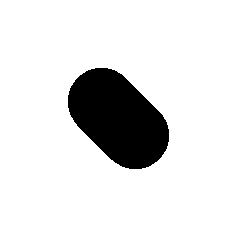 ი) საქართველოს პრეზიდენტის უფლებამოსილებების განხორციელების ორგანიზებას.თავი მეხუთე. საქართველოს მთავრობამუხლი 54. მთავრობა1. საქართველოს მთავრობა არის აღმასრულებელი ხელისუფლების უმაღლესი ორგანო, რომელიც ახორციელებს ქვეყნის საშინაო და საგარეო პოლიტიკას. 2. მთავრობა ანგარიშვალდებული და პასუხისმგებელია პარლამენტის წინაშე. 3. მთავრობა შედგება პრემიერ-მინისტრისა და მინისტრებისაგან. 4. სამინისტრო იქმნება მთავრობის უფლებამოსილების განსაზღვრულ სფეროში სახელმწიფო პოლიტიკისა და მმართველობის განხორციელების უზრუნველსაყოფად და მას ხელმძღვანელობს მინისტრი. 5. მთავრობის შემადგენლობაში შეიძლება იყოს ერთი ან რამდენიმე სახელმწიფო მინისტრი. სახელმწიფო მინისტრის თანამდებობა შეიძლება შემოღებულ იქნეს კანონით, განსაკუთრებული მნიშვნელობის სახელმწიფოებრივი ამოცანების შესასრულებლად.6. მთავრობის წევრს უფლება არა აქვს ეკავოს სხვა თანამდებობა, გარდა პარტიულისა, ეწეოდეს სამეწარმეო საქმიანობას, იღებდეს ანაზღაურებას სხვა საქმიანობისათვის, გარდა სამეცნიერო და პედაგოგიური საქმიანობისა.7. ადმინისტრაციულ-ტერიტორიული ერთეულების ტერიტორიაზე მთავრობის წარმომადგენლობის უზრუნველსაყოფად მთავრობა უფლებამოსილია დანიშნოს სახელმწიფო რწმუნებულები. სახელმწიფო რწმუნებულის უფლებამოსილება განისაზღვრება კანონით.8. მთავრობის სტრუქტურა და საქმიანობის წესი განისაზღვრება კანონით, რომლის პროექტს პარლამენტს წარუდგენს მთავრობა.მუხლი 55. საქართველოს პრემიერ-მინისტრი1. მთავრობის მეთაურია საქართველოს პრემიერ-მინისტრი. 2. პრემიერ-მინისტრი განსაზღვრავს მთავრობის საქმიანობის ძირითად მიმართულებებს, ორგანიზებას უწევს მთავრობის საქმიანობას, ახორციელებს მინისტრების საქმიანობის კოორდინაციასა და კონტროლს, ხელს აწერს მთავრობის სამართლებრივ აქტებს. 3. პრემიერ-მინისტრი წარმოადგენს საქართველოს საგარეო ურთიერთობებში, დებს საერთაშორისო ხელშეკრულებებს საქართველოს სახელით.4. პრემიერ-მინისტრი ნიშნავს და ათავისუფლებს მინისტრებს. იგი უფლებამოსილია ერთ-ერთ მინისტრს დააკისროს პირველი ვიცე-პრემიერის, აგრეთვე ერთ ან რამდენიმე მინისტრს − ვიცე-პრემიერის მოვალეობა.5. პრემიერ-მინისტრი მთავრობის საქმიანობისთვის ანგარიშვალდებულია პარლამენტის წინაშე. წელიწადში ერთხელ იგი პარლამენტს წარუდგენს მოხსენებას სამთავრობო პროგრამის შესრულების მიმდინარეობის შესახებ, აგრეთვე პარლამენტის მოთხოვნით − სამთავრობო პროგრამის ცალკეული ნაწილის შესრულების მიმდინარეობის ანგარიშს.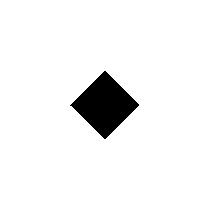 მუხლი 56. ნდობის გამოცხადება1. ახალარჩეული პარლამენტის მიერ სრული უფლებამოსილების შეძენისთანავე მთავრობა იხსნის უფლებამოსილებას პარლამენტის წინაშე და განაგრძობს მოვალეობის შესრულებას ახალი პრემიერ-მინისტრის დანიშვნამდე. პრემიერ-მინისტრის გადადგომის შემთხვევაში პრემიერ-მინისტრს უფლებამოსილება უწყდება გადადგომისთანავე. პრემიერ-მინისტრის გადადგომის ან მისი უფლებამოსილების სხვაგვარად შეწყვეტის შემთხვევაში მთავრობა განაგრძობს მოვალეობის შესრულებას ახალი პრემიერ-მინისტრის დანიშვნამდე.2. პარლამენტი მთავრობის უფლებამოსილების მოხსნიდან, აგრეთვე პრემიერ-მინისტრის გადადგომიდან ან უფლებამოსილების სხვაგვარად შეწყვეტიდან 2 კვირის ვადაში ნდობას უცხადებს პარლამენტის არჩევნებში საუკეთესო შედეგის მქონე პოლიტიკური პარტიის მიერ წამოყენებული პრემიერმინისტრობის კანდიდატის მიერ წარდგენილ მთავრობას. მთავრობის შემადგენლობასთან ერთად პარლამენტს წარედგინება სამთავრობო პროგრამა. ნდობის მისაღებად საჭიროა პარლამენტის სრული შემადგენლობის უმრავლესობის მხარდაჭერა. 3. თუ პარლამენტმა მთავრობას დადგენილ ვადაში ნდობა არ გამოუცხადა, საქართველოს პრეზიდენტი შესაბამისი ვადის ამოწურვიდან არაუადრეს 2 და არაუგვიანეს 3 კვირისა დაითხოვს პარლამენტს და დანიშნავს პარლამენტის რიგგარეშე არჩევნებს. 4. საქართველოს პრეზიდენტი არ დაითხოვს პარლამენტს და არ დანიშნავს პარლამენტის რიგგარეშე არჩევნებს, თუ პარლამენტი ამ მუხლის მე-2 პუნქტით განსაზღვრული ვადის ამოწურვიდან 2 კვირის ვადაში სრული შემადგენლობის უმრავლესობით ნდობას გამოუცხადებს პარლამენტის სრული შემადგენლობის ერთ მესამედზე მეტის მიერ წამოყენებული პრემიერმინისტრობის კანდიდატის მიერ წარდგენილ მთავრობას.5. მთავრობისთვის ნდობის გამოცხადებიდან 2 დღის ვადაში საქართველოს პრეზიდენტი თანამდებობაზე ნიშნავს პრემიერ-მინისტრს, ხოლო პრემიერ-მინისტრი მისი დანიშვნიდან 2 დღის ვადაში − მინისტრებს. თუ საქართველოს პრეზიდენტი დადგენილ ვადაში არ დანიშნავს პრემიერ-მინისტრს, იგი დანიშნულად ჩაითვლება.მუხლი 57. უნდობლობის გამოცხადება1. პარლამენტი უფლებამოსილია უნდობლობა გამოუცხადოს მთავრობას.2. უნდობლობის საკითხის აღძვრის უფლება აქვს პარლამენტის სრული შემადგენლობის ერთ მესამედზე მეტს. უნდობლობის საკითხის აღძვრასთან ერთად ინიციატორები წამოაყენებენ პრემიერმინისტრობის კანდიდატს, ხოლო პრემიერმინისტრობის კანდიდატი პარლამენტს წარუდგენს მთავრობის ახალ შემადგენლობას. მთავრობის შემადგენლობასთან ერთად პარლამენტს წარედგინება სამთავრობო პროგრამა.3. თუ პარლამენტი საკითხის აღძვრიდან არაუადრეს 7 და არაუგვიანეს 14 დღისა სრული შემადგენლობის უმრავლესობით ნდობას გამოუცხადებს ახალ მთავრობას, უნდობლობა გამოცხადებულად ჩაითვლება. ახალი მთავრობისთვის ნდობის გამოცხადებიდან 2 დღის ვადაში საქართველოს პრეზიდენტი თანამდებობაზე დანიშნავს პრემიერ-მინისტრს, ხოლო პრემიერ-მინისტრი მისი დანიშვნიდან 2 დღის ვადაში − მინისტრებს. თუ საქართველოს პრეზიდენტი დადგენილ ვადაში არ დანიშნავს პრემიერ-მინისტრს, იგი დანიშნულად ჩაითვლება. მთავრობას უფლებამოსილება უწყდება ახალი პრემიერ-მინისტრის დანიშვნის მომენტიდან.4. თუ პარლამენტი უნდობლობის საკითხის აღძვრის შემდეგ არ გამოუცხადებს მთავრობას უნდობლობას, დაუშვებელია პარლამენტის იმავე წევრთა მიერ მომდევნო 6 თვის განმავლობაში უნდობლობის საკითხის აღძვრა.მუხლი 58. ნდობის გამოცხადება პრემიერ-მინისტრის ინიციატივით1. პრემიერ-მინისტრი უფლებამოსილია პარლამენტის წინაშე დასვას მთავრობის ნდობის საკითხი. 2. ნდობის საკითხს კენჭი ეყრება მისი დასმიდან არაუადრეს მე-7 და არაუგვიანეს მე-14 დღისა. თუ პარლამენტი ნდობას არ გამოუცხადებს მთავრობას, საქართველოს პრეზიდენტი ნდობის არგამოცხადებიდან არაუადრეს მე-8 და არაუგვიანეს მე-14 დღისა დაითხოვს პარლამენტს და დანიშნავს პარლამენტის რიგგარეშე არჩევნებს. 3. საქართველოს პრეზიდენტი არ დაითხოვს პარლამენტს, თუ პარლამენტი მთავრობისთვის ნდობის არგამოცხადებიდან 7 დღის ვადაში სრული შემადგენლობის უმრავლესობით ნდობას გამოუცხადებს პარლამენტის სრული შემადგენლობის ერთ მესამედზე მეტის მიერ წამოყენებული პრემიერმინისტრობის კანდიდატის მიერ წარდგენილ მთავრობას. მთავრობის შემადგენლობასთან ერთად პარლამენტს წარედგინება სამთავრობო პროგრამა. ახალი მთავრობისთვის ნდობის გამოცხადებიდან 2 დღის ვადაში საქართველოს პრეზიდენტი თანამდებობაზე დანიშნავს პრემიერ-მინისტრს, ხოლო პრემიერ-მინისტრი მისი დანიშვნიდან 2 დღის ვადაში − მინისტრებს. თუ საქართველოს პრეზიდენტი დადგენილ ვადაში არ დანიშნავს პრემიერ-მინისტრს, იგი დანიშნულად ჩაითვლება. მთავრობას უფლებამოსილება უწყდება ახალი პრემიერ-მინისტრის დანიშვნის მომენტიდან.თავი მეექვსე. სასამართლო ხელისუფლება და პროკურატურამუხლი 59. სასამართლო ხელისუფლება1. სასამართლო ხელისუფლება დამოუკიდებელია და მას ახორციელებენ საქართველოს საკონსტიტუციო სასამართლო და საქართველოს საერთო სასამართლოები.2. საკონსტიტუციო კონტროლის სასამართლო ორგანოა საქართველოს საკონსტიტუციო სასამართლო. მისი შექმნისა და საქმიანობის წესი განისაზღვრება ორგანული კანონით.3. მართლმსაჯულებას ახორციელებენ საერთო სასამართლოები. სპეციალიზებული სასამართლოები შეიძლება შეიქმნას მხოლოდ საერთო სასამართლოების სისტემაში. სამხედრო სასამართლოს შემოღება შეიძლება საომარი მდგომარეობის დროს და მხოლოდ საერთო სასამართლოების სისტემაში. საგანგებო სასამართლოების შექმნა დაუშვებელია. საერთო სასამართლოებში საქმეებს ნაფიცი მსაჯულები განიხილავენ კანონით განსაზღვრულ შემთხვევებში და დადგენილი წესით. საერთო სასამართლოების სისტემა, უფლებამოსილება და საქმიანობის წესი განისაზღვრება ორგანული კანონით.მუხლი 60. საქართველოს საკონსტიტუციო სასამართლო1. საქართველოს საკონსტიტუციო სასამართლო სასამართლო ხელისუფლებას ახორციელებს საკონსტიტუციო სამართალწარმოების წესით.2. საკონსტიტუციო სასამართლო შედგება 10 წლის ვადით განწესებული 9 მოსამართლისაგან, რომელთაგან 3 მოსამართლეს ნიშნავს საქართველოს პრეზიდენტი, 3 მოსამართლეს სრული შემადგენლობის არანაკლებ სამი მეხუთედის უმრავლესობით ირჩევს პარლამენტი, ხოლო 3 მოსამართლეს ნიშნავს უზენაესი სასამართლო. საკონსტიტუციო სასამართლოს მოსამართლე შეიძლება იყოს საქართველოს მოქალაქე 35 წლის ასაკიდან, რომელსაც აქვს უმაღლესი იურიდიული განათლება, სპეციალობით მუშაობის არანაკლებ 10 წლის გამოცდილება და გამორჩეული პროფესიული კვალიფიკაცია. საკონსტიტუციო სასამართლოს მოსამართლე არ შეიძლება იყოს პირი, რომელსაც ადრე ეკავა ეს თანამდებობა. 3. საკონსტიტუციო სასამართლო თავისი შემადგენლობიდან 5 წლის ვადით ირჩევს საკონსტიტუციო სასამართლოს თავმჯდომარეს. საკონსტიტუციო სასამართლოს თავმჯდომარედ ერთი და იმავე პირის ხელმეორედ არჩევა დაუშვებელია. 4. საკონსტიტუციო სასამართლო ორგანული კანონით დადგენილი წესით:ა) ფიზიკური პირის, იურიდიული პირის ან სახალხო დამცველის სარჩელის საფუძველზე იხილავს ნორმატიული აქტის კონსტიტუციურობას კონსტიტუციის მეორე თავით აღიარებულ ადამიანის ძირითად უფლებებთან მიმართებით;ბ) საქართველოს პრეზიდენტის, პარლამენტის წევრთა არანაკლებ ერთი მეხუთედის ან მთავრობის სარჩელის საფუძველზე იღებს გადაწყვეტილებას ნორმატიული აქტის კონსტიტუციასთან შესაბამისობის საკითხზე;გ) საერთო სასამართლოს წარდგინების საფუძველზე იხილავს იმ ნორმატიული აქტის კონსტიტუციურობის საკითხს, რომელიც კონკრეტული საქმის განხილვისას უნდა გამოიყენოს საერთო სასამართლომ და რომელიც მისი საფუძვლიანი ვარაუდით შეიძლება ეწინააღმდეგებოდეს კონსტიტუციას;დ) საქართველოს პრეზიდენტის, პარლამენტის, მთავრობის, იუსტიციის უმაღლესი საბჭოს, გენერალური პროკურორის, ეროვნული ბანკის საბჭოს, გენერალური აუდიტორის, სახალხო დამცველის ან ავტონომიური რესპუბლიკის უმაღლესი წარმომადგენლობითი ან აღმასრულებელი ორგანოს სარჩელის საფუძველზე იხილავს დავას შესაბამისი ორგანოს უფლებამოსილების შესახებ;ე) საქართველოს პრეზიდენტის ან მთავრობის სარჩელის, პარლამენტის წევრთა არანაკლებ ერთი მეხუთედის სარჩელის ან წარდგინების საფუძველზე იხილავს საერთაშორისო ხელშეკრულების კონსტიტუციურობის საკითხს;ვ) საქართველოს პრეზიდენტის, პარლამენტის წევრთა არანაკლებ ერთი მეხუთედის ან მთავრობის სარჩელის საფუძველზე იხილავს პოლიტიკური პარტიის საქმიანობის კონსტიტუციურობისა და ამ პოლიტიკური პარტიის წარდგენით არჩეული წარმომადგენლობითი ორგანოს წევრის უფლებამოსილების შეწყვეტის საკითხს;ზ) პარლამენტის წევრთა არანაკლებ ერთი მეხუთედის ან შესაბამისი პირის სარჩელის საფუძველზე იხილავს პარლამენტის წევრის უფლებამოსილების ცნობის ან ვადამდე შეწყვეტის შესახებ პარლამენტის გადაწყვეტილების კონსტიტუციურობის საკითხს;თ) საქართველოს პრეზიდენტის, პარლამენტის წევრთა არანაკლებ ერთი მეხუთედის ან სახალხო დამცველის სარჩელის საფუძველზე იხილავს რეფერენდუმის ან არჩევნების მომწესრიგებელი ნორმისა და ამ ნორმის საფუძველზე ჩასატარებელი ან ჩატარებული რეფერენდუმის ან არჩევნების კონსტიტუციურობასთან დაკავშირებულ დავას;ი) ადგილობრივი თვითმმართველობის წარმომადგენლობითი ორგანოს სარჩელის საფუძველზე იხილავს ნორმატიული აქტის კონსტიტუციურობას კონსტიტუციის მეცხრე თავთან მიმართებით;კ) ახორციელებს კონსტიტუციით განსაზღვრულ სხვა უფლებამოსილებებს.5. საკონსტიტუციო სასამართლოს გადაწყვეტილება საბოლოოა. არაკონსტიტუციურად ცნობილი აქტი ან მისი ნაწილი კარგავს ძალას საკონსტიტუციო სასამართლოს მიერ შესაბამისი გადაწყვეტილების გამოქვეყნების მომენტიდან, თუ შესაბამისი გადაწყვეტილება არ ადგენს აქტის ან მისი ნაწილის ძალის დაკარგვის სხვა, გვიანდელ ვადას.6. დაუშვებელია საკონსტიტუციო სასამართლოს მიერ არჩევნების მომწესრიგებელი ნორმის არაკონსტიტუციურად ცნობა შესაბამისი საარჩევნო წლის განმავლობაში, თუ ეს ნორმა შესაბამისი არჩევნების თვემდე 15 თვის განმავლობაში არ არის მიღებული. 7. საკონსტიტუციო სასამართლოს მოსამართლის თანამდებობაზე განწესებისა და მისი უფლებამოსილების შეწყვეტის, აგრეთვე საკონსტიტუციო სამართალწარმოების და საკონსტიტუციო სასამართლოს საქმიანობის სხვა საკითხები განისაზღვრება ორგანული კანონით.მუხლი 61. საქართველოს უზენაესი სასამართლო1. საქართველოს უზენაესი სასამართლო არის საკასაციო სასამართლო.2. უზენაესი სასამართლოს შემადგენლობაში შედის არანაკლებ 28 მოსამართლე. უზენაესი სასამართლოს მოსამართლეებს იუსტიციის უმაღლესი საბჭოს წარდგინებით უვადოდ, ორგანული კანონით დადგენილი ასაკის მიღწევამდე, სრული შემადგენლობის უმრავლესობით ირჩევს პარლამენტი. 3. უზენაესი სასამართლოს თავმჯდომარეს უზენაესი სასამართლოს წევრთაგან იუსტიციის უმაღლესი საბჭოს წარდგინებით 10 წლის ვადით სრული შემადგენლობის უმრავლესობით ირჩევს პარლამენტი. უზენაესი სასამართლოს თავმჯდომარედ ერთი და იმავე პირის ხელმეორედ არჩევა დაუშვებელია.მუხლი 62. სამართალწარმოება1. სასამართლოს გადაწყვეტილება გამოაქვს საქართველოს სახელით. სასამართლოს აქტები შესასრულებლად სავალდებულოა. სასამართლოს გადაწყვეტილების შეუსრულებლობა ან მისი შესრულებისთვის ხელის შეშლა ისჯება კანონით.2. სასამართლოს გადაწყვეტილების გაუქმება, შეცვლა ან შეჩერება შეუძლია მხოლოდ სასამართლოს კანონით განსაზღვრული წესით. სასჯელის მოხდისაგან გათავისუფლებისა და სასჯელის მოუხდელი ნაწილის შემსუბუქების სხვა წესი განისაზღვრება კანონით.3. სასამართლოში საქმე განიხილება ღია სხდომაზე. დახურულ სხდომაზე საქმის განხილვა დასაშვებია მხოლოდ კანონით გათვალისწინებულ შემთხვევებში. სასამართლოს გადაწყვეტილება ცხადდება საქვეყნოდ.4. სამართალწარმოება ხორციელდება სახელმწიფო ენაზე. პირს, რომელმაც სახელმწიფო ენა არ იცის, მიეჩინება თარჯიმანი. 5. სამართალწარმოება ხორციელდება მხარეთა თანასწორობისა და შეჯიბრებითობის საფუძველზე.მუხლი 63. მოსამართლე1. მოსამართლე თავის საქმიანობაში დამოუკიდებელია და ემორჩილება მხოლოდ კონსტიტუციასა და კანონს. რაიმე ზემოქმედება მოსამართლეზე ან ჩარევა მის საქმიანობაში გადაწყვეტილების მიღებაზე ზეგავლენის მიზნით აკრძალულია და ისჯება კანონით. არავის აქვს უფლება მოსთხოვოს მოსამართლეს ანგარიში კონკრეტულ საქმეზე. ბათილია ყველა აქტი, რომელიც ზღუდავს მოსამართლის დამოუკიდებლობას.2. მოსამართლე ხელშეუხებელია. დაუშვებელია მისი სისხლის სამართლის პასუხისგებაში მიცემა, დაკავება ან დაპატიმრება, საცხოვრებელი ან სამუშაო ადგილის, მანქანის ან პირადი გაჩხრეკა იუსტიციის უმაღლესი საბჭოს, ხოლო საკონსტიტუციო სასამართლოს მოსამართლის შემთხვევაში − საკონსტიტუციო სასამართლოს თანხმობის გარეშე. გამონაკლისია დანაშაულზე წასწრების შემთხვევა, რაც დაუყოვნებლივ უნდა ეცნობოს შესაბამისად იუსტიციის უმაღლეს საბჭოს ან საკონსტიტუციო სასამართლოს. თუ შესაბამისად იუსტიციის უმაღლესი საბჭო ან საკონსტიტუციო სასამართლო არ მისცემს თანხმობას, თავისუფლებაშეზღუდული მოსამართლე დაუყოვნებლივ უნდა გათავისუფლდეს.3. სახელმწიფო უზრუნველყოფს მოსამართლის და მისი ოჯახის უსაფრთხოებას.4. მოსამართლის თანამდებობა შეუთავსებელია სხვა თანამდებობასთან და ანაზღაურებად საქმიანობასთან, გარდა სამეცნიერო და პედაგოგიური საქმიანობისა. მოსამართლე არ შეიძლება იყოს პოლიტიკური პარტიის წევრი, მონაწილეობდეს პოლიტიკურ საქმიანობაში.5. საერთო სასამართლოს მოსამართლის ჩამოცილება საქმის განხილვისაგან, თანამდებობიდან მისი გათავისუფლება ან სხვა თანამდებობაზე გადაყვანა დასაშვებია მხოლოდ ორგანული კანონით განსაზღვრულ შემთხვევებში. მოსამართლის შეუცვლელობა გარანტირებულია ორგანული კანონით. სასამართლოს რეორგანიზაცია ან ლიკვიდაცია არ შეიძლება გახდეს უვადოდ განწესებული მოსამართლის თანამდებობიდან გათავისუფლების საფუძველი. 6. საერთო სასამართლოს მოსამართლე შეიძლება იყოს საქართველოს მოქალაქე 30 წლის ასაკიდან, თუ მას აქვს შესაბამისი უმაღლესი იურიდიული განათლება და სპეციალობით მუშაობის არანაკლებ 5 წლის გამოცდილება. საერთო სასამართლოს მოსამართლის დამატებითი საკვალიფიკაციო მოთხოვნები განისაზღვრება ორგანული კანონით. საერთო სასამართლოს მოსამართლე თანამდებობაზე განწესდება უვადოდ, ორგანული კანონით დადგენილი ასაკის მიღწევამდე. მოსამართლე შეირჩევა კეთილსინდისიერებისა და კომპეტენტურობის ნიშნით. გადაწყვეტილებას მოსამართლის თანამდებობაზე განწესების შესახებ იუსტიციის უმაღლესი საბჭო იღებს სრული შემადგენლობის არანაკლებ ორი მესამედის უმრავლესობით. მოსამართლის თანამდებობაზე განწესებისა და თანამდებობიდან გათავისუფლების წესი განისაზღვრება ორგანული კანონით.მუხლი 64. იუსტიციის უმაღლესი საბჭო1. საერთო სასამართლოების დამოუკიდებლობისა და ეფექტიანობის უზრუნველყოფის, მოსამართლეთა დანიშვნისა და გათავისუფლების და სხვა ამოცანების შესრულების მიზნით იქმნება საერთო სასამართლოების სისტემის ორგანო − საქართველოს იუსტიციის უმაღლესი საბჭო.2. იუსტიციის უმაღლესი საბჭოს შემადგენლობაში შედიან 4 წლის ვადით განწესებული 14 წევრი და უზენაესი სასამართლოს თავმჯდომარე. იუსტიციის უმაღლესი საბჭოს წევრთა ნახევარზე მეტს შეადგენენ საერთო სასამართლოების მოსამართლეთა თვითმმართველობის ორგანოს მიერ მოსამართლეთაგან არჩეული წევრები. იუსტიციის უმაღლესი საბჭოს შემადგენლობაში, გარდა საერთო სასამართლოების მოსამართლეთა თვითმმართველობის ორგანოს მიერ არჩეული წევრებისა და უზენაესი სასამართლოს თავმჯდომარისა, შედიან საქართველოს პრეზიდენტის მიერ დანიშნული წევრი და პარლამენტის მიერ სრული შემადგენლობის არანაკლებ სამი მეხუთედის უმრავლესობით არჩეული წევრები. იუსტიციის უმაღლესი საბჭოს თავმჯდომარეს იუსტიციის უმაღლესი საბჭოს მოსამართლე წევრთაგან ორგანული კანონით დადგენილი წესით 4 წლის ვადით, მაგრამ არაუმეტეს მისი როგორც იუსტიციის უმაღლესი საბჭოს წევრის უფლებამოსილების ვადისა, ირჩევს იუსტიციის უმაღლესი საბჭო. იუსტიციის უმაღლესი საბჭოს მდივანს 4 წლის ვადით ირჩევს საერთო სასამართლოების მოსამართლეთა თვითმმართველობის ორგანო მის მიერ არჩეულ წევრთაგან.3. იუსტიციის უმაღლესი საბჭო ანგარიშვალდებულია საერთო სასამართლოების მოსამართლეთა თვითმმართველობის ორგანოს წინაშე. ანგარიშგების წესი განისაზღვრება ორგანული კანონით. 4. იუსტიციის უმაღლესი საბჭოს უფლებამოსილება, შექმნისა და საქმიანობის წესი განისაზღვრება ორგანული კანონით.მუხლი 65. პროკურატურა1. საქართველოს პროკურატურა თავის საქმიანობაში დამოუკიდებელია და ემორჩილება მხოლოდ კონსტიტუციასა და კანონს.2. პროკურატურას ხელმძღვანელობს გენერალური პროკურორი, რომელსაც 6 წლის ვადით საპროკურორო საბჭოს წარდგინებით ორგანული კანონით დადგენილი წესით სრული შემადგენლობის უმრავლესობით ირჩევს პარლამენტი.3. პროკურატურის დამოუკიდებლობის, გამჭვირვალობისა და ეფექტიანობის უზრუნველსაყოფად იქმნება საპროკურორო საბჭო, რომელიც შედგება ორგანული კანონით დადგენილი წესით არჩეული 15 წევრისაგან. საპროკურორო საბჭოს თავმჯდომარეს 2 წლის ვადით ირჩევს საპროკურორო საბჭო.4. პროკურატურა ყოველწლიურად წარუდგენს პარლამენტს თავისი საქმიანობის ანგარიშს.5. პროკურატურის უფლებამოსილება, სტრუქტურა და საქმიანობის წესი განისაზღვრება ორგანული კანონით.თავი მეშვიდე. სახელმწიფო ფინანსები და კონტროლიმუხლი 66. სახელმწიფო ბიუჯეტი1. პარლამენტი სრული შემადგენლობის უმრავლესობით ყოველწლიურად იღებს საქართველოს სახელმწიფო ბიუჯეტის კანონს.2. მხოლოდ მთავრობაა უფლებამოსილი პარლამენტის კომიტეტებთან ძირითადი მონაცემებისა და მიმართულებების განხილვის შემდეგ პარლამენტს წარუდგინოს სახელმწიფო ბიუჯეტის პროექტი. მთავრობა მომდევნო საბიუჯეტო წლის სახელმწიფო ბიუჯეტის პროექტს პარლამენტს წარუდგენს საბიუჯეტო წლის დასრულებამდე არაუგვიანეს 3 თვისა. სახელმწიფო ბიუჯეტის პროექტთან ერთად მთავრობა წარადგენს მოხსენებას მიმდინარე წლის სახელმწიფო ბიუჯეტის შესრულების მიმდინარეობის შესახებ. სახელმწიფო ბიუჯეტის შესრულების ანგარიშს მთავრობა პარლამენტს დასამტკიცებლად წარუდგენს საბიუჯეტო წლის დასრულებიდან არაუგვიანეს 5 თვისა.3. მთავრობის თანხმობის გარეშე დაუშვებელია სახელმწიფო ბიუჯეტის კანონის პროექტში ცვლილების შეტანა. მთავრობას შეუძლია მოსთხოვოს პარლამენტს დამატებითი სახელმწიფო ხარჯის გაღება, თუ მიუთითებს მისი დაფარვის წყაროს. 4. კანონი, რომელიც იწვევს მიმდინარე საბიუჯეტო წლის სახელმწიფო ბიუჯეტის ხარჯების ზრდას, შემოსავლების შემცირებას ან სახელმწიფოს მიერ ახალი ფინანსური ვალდებულებების აღებას, პარლამენტმა შეიძლება მიიღოს მხოლოდ მთავრობის თანხმობის შემდეგ, ხოლო მომავალ საბიუჯეტო წელთან დაკავშირებული კანონი – მთავრობის თანხმობით ან მთავრობის მიერ პარლამენტისთვის წარდგენილი ქვეყნის ძირითადი მონაცემებისა და მიმართულებების დოკუმენტის ფარგლებში.5. თუ პარლამენტმა არ მიიღო სახელმწიფო ბიუჯეტი ახალი საბიუჯეტო წლის დაწყებამდე, ხარჯები დაიფარება კანონით დადგენილი წესით, წინა წლის სახელმწიფო ბიუჯეტის მიხედვით.6. სახელმწიფო ბიუჯეტში პარლამენტისთვის განკუთვნილი მიმდინარე სახსრების შემცირება წინა წლის საბიუჯეტო სახსრების ოდენობასთან შედარებით შეიძლება მხოლოდ პარლამენტის წინასწარი თანხმობით. პარლამენტი თავად იღებს გადაწყვეტილებას სახელმწიფო ბიუჯეტში პარლამენტისთვის გამოყოფილი სახსრების განაწილების თაობაზე.7. სახელმწიფო ბიუჯეტის კანონს კონსტიტუციის 46-ე მუხლით დადგენილი წესით ხელს აწერს და აქვეყნებს საქართველოს პრეზიდენტი. პარლამენტის მიერ სახელმწიფო ბიუჯეტის კანონზე საქართველოს პრეზიდენტის შენიშვნების გაზიარება დასაშვებია მხოლოდ მთავრობის თანხმობით.8. სახელმწიფო ბიუჯეტის შედგენისა და მიღების წესი განისაზღვრება კანონით.მუხლი 67. გადასახადები და მოსაკრებლები, ეკონომიკური პოლიტიკა1. სავალდებულოა გადასახადებისა და მოსაკრებლების გადახდა კანონით დადგენილი ოდენობითა და წესით. მხოლოდ კანონით შეიძლება გადასახადებისა და მოსაკრებლების სტრუქტურისა და შემოღების წესის, მათი განაკვეთების ან განაკვეთების ფარგლების დადგენა. გადასახადისაგან გათავისუფლება დასაშვებია მხოლოდ კანონით. საგადასახადო კონტროლს ახორციელებენ მხოლოდ კანონით განსაზღვრული საგადასახადო ორგანოები.2. ხანგრძლივი და სტაბილური ეკონომიკური ზრდის უზრუნველსაყოფად ეკონომიკური პოლიტიკის ფუძემდებლური პრინციპები განისაზღვრება ორგანული კანონით. მაკროეკონომიკური პარამეტრების დადგენილი ზღვრების დარღვევისა და განსაკუთრებული აუცილებლობისას ზღვრებიდან გადაცდენის შემთხვევები, აგრეთვე პარამეტრების ზღვრებთან დაბრუნების მიზნით განსახორციელებელი ღონისძიებები განისაზღვრება ორგანული კანონით.მუხლი 68. ეროვნული ბანკი1. საქართველოს ეროვნული ბანკი წარმართავს ქვეყნის მონეტარულ პოლიტიკას ფასების სტაბილურობის უზრუნველსაყოფად და ხელს უწყობს ფინანსური სექტორის სტაბილურ ფუნქციონირებას. ეროვნული ბანკი არის ბანკთა ბანკი, მთავრობის ბანკირი და ფისკალური აგენტი.2. ეროვნული ბანკის უმაღლესი ორგანოა ეროვნული ბანკის საბჭო, რომლის წევრებს საქართველოს პრეზიდენტის წარდგინებით 7 წლის ვადით სრული შემადგენლობის უმრავლესობით ირჩევს პარლამენტი. ეროვნული ბანკის პრეზიდენტს ეროვნული ბანკის საბჭოს წევრთაგან ეროვნული ბანკის საბჭოს წარდგინებით თანამდებობაზე ნიშნავს და თანამდებობიდან ათავისუფლებს საქართველოს პრეზიდენტი.3. ეროვნული ბანკი თავის საქმიანობაში დამოუკიდებელია. კონსტიტუციის 69-ე მუხლით გათვალისწინებულ ზედამხედველობასა და კონტროლს ექვემდებარება ეროვნული ბანკის მხოლოდ ადმინისტრაციული და კაპიტალური ხარჯები. ეროვნული ბანკი ანგარიშვალდებულია პარლამენტის წინაშე და ყოველწლიურად წარუდგენს მას თავისი საქმიანობის ანგარიშს.4. ფულის ემისიის უფლება აქვს მხოლოდ ეროვნულ ბანკს. ფულის სახელწოდება და ერთეული განისაზღვრება ორგანული კანონით. 5. ეროვნული ბანკის უფლებამოსილება, საქმიანობის წესი და დამოუკიდებლობის გარანტია განისაზღვრება ორგანული კანონით.მუხლი 69. სახელმწიფო აუდიტის სამსახური1. საჯარო მმართველობის ეფექტიანობისა და ანგარიშვალდებულების ხელშესაწყობად საბიუჯეტო სახსრებისა და სხვა საჯარო რესურსების გამოყენებასა და ხარჯვას ზედამხედველობს სახელმწიფო აუდიტის სამსახური. იგი უფლებამოსილია აგრეთვე შეამოწმოს საფინანსო-სამეურნეო კონტროლის სხვა სახელმწიფო ორგანოთა საქმიანობა, წარუდგინოს პარლამენტს საგადასახადო კანონმდებლობის სრულყოფის წინადადებები.2. სახელმწიფო აუდიტის სამსახურს ხელმძღვანელობს გენერალური აუდიტორი, რომელსაც 5 წლის ვადით პარლამენტის თავმჯდომარის წარდგინებით სრული შემადგენლობის უმრავლესობით ირჩევს პარლამენტი. 3. სახელმწიფო აუდიტის სამსახური თავის საქმიანობაში დამოუკიდებელია. 4. სახელმწიფო აუდიტის სამსახური ანგარიშვალდებულია პარლამენტის წინაშე. წელიწადში ორჯერ, ბიუჯეტის შესრულების წინასწარი ანგარიშისა და სრული ანგარიშის წარდგენის დროს, სახელმწიფო აუდიტის სამსახური პარლამენტს წარუდგენს მოხსენებას მთავრობის ანგარიშთან დაკავშირებით, ხოლო წელიწადში ერთხელ − თავისი საქმიანობის ანგარიშს.5. სახელმწიფო აუდიტის სამსახური უზრუნველყოფს საჯარო სახსრების მართვის კონტროლს პარლამენტის მიერ. 6. სახელმწიფო აუდიტის სამსახურის უფლებამოსილება, სტრუქტურა, საქმიანობის წესი და დამოუკიდებლობის გარანტია განისაზღვრება ორგანული კანონით.თავი მერვე. სახელმწიფოს თავდაცვა და უსაფრთხოებამუხლი 70. თავდაცვის ძალები1. თავდაცვითი ომი საქართველოს სუვერენული უფლებაა.2. საქართველოს დაცვა საქართველოს ყოველი მოქალაქის ვალია. სამხედრო სამსახურის გავლის წესი განისაზღვრება კანონით.3. ქვეყნის დამოუკიდებლობის, სუვერენიტეტისა და ტერიტორიული მთლიანობის დასაცავად, აგრეთვე კონსტიტუციით გათვალისწინებულ შემთხვევებში თავდაცვასა და უსაფრთხოებასთან დაკავშირებული სხვა ამოცანებისა და საერთაშორისო ვალდებულებათა შესასრულებლად საქართველოს ჰყავს თავდაცვის ძალები. 4. თავდაცვის ძალების სახეობები და შემადგენლობა განისაზღვრება კანონით. თავდაცვის ძალების რაოდენობას მთავრობის წარდგინებით სრული შემადგენლობის უმრავლესობით ამტკიცებს პარლამენტი.5. საომარი მდგომარეობის დროს დეკრეტით შეიძლება თავდაცვის ძალებში სახელმწიფო და საზოგადოებრივი უსაფრთხოების დაცვაზე პასუხისმგებელი ორგანოების გაერთიანება. 6. თავდაცვის ძალები მოქმედებენ თავდაცვის მინისტრის ბრძანებით კანონით დადგენილი წესით, ხოლო საგანგებო ან საომარი მდგომარეობის დროს − პრემიერ-მინისტრის ბრძანებით. მუხლი 71. საგანგებო და საომარი მდგომარეობა1. საქართველოზე შეიარაღებული თავდასხმის ან მისი უშუალო საფრთხის შემთხვევაში საქართველოს პრეზიდენტი პრემიერ-მინისტრის წარდგინებით აცხადებს საომარ მდგომარეობას, სათანადო პირობების არსებობისას დებს ზავს და ამ გადაწყვეტილებებს დაუყოვნებლივ წარუდგენს პარლამენტს დასამტკიცებლად. გადაწყვეტილება საომარი მდგომარეობის გამოცხადების შესახებ ძალაში შედის საომარი მდგომარეობის გამოცხადების მომენტიდან. პარლამენტი გადაწყვეტილებას ამტკიცებს შეკრებისთანავე. თუ პარლამენტი გადაწყვეტილებას არ დაამტკიცებს, იგი კენჭისყრისთანავე კარგავს იურიდიულ ძალას.2. მასობრივი არეულობის, ქვეყნის ტერიტორიული მთლიანობის ხელყოფის, სამხედრო გადატრიალების, შეიარაღებული ამბოხების, ტერორისტული აქტის, ბუნებრივი ან ტექნოგენური კატასტროფის ან ეპიდემიის დროს ან სხვა შემთხვევაში, როდესაც სახელმწიფო ხელისუფლების ორგანოები მოკლებული არიან კონსტიტუციურ უფლებამოსილებათა ნორმალური განხორციელების შესაძლებლობას, საქართველოს პრეზიდენტი პრემიერ-მინისტრის წარდგინებით აცხადებს საგანგებო მდგომარეობას ქვეყნის მთელ ტერიტორიაზე ან მის რომელიმე ნაწილში და ამ გადაწყვეტილებას დაუყოვნებლივ წარუდგენს პარლამენტს დასამტკიცებლად. გადაწყვეტილება ძალაში შედის საგანგებო მდგომარეობის გამოცხადების მომენტიდან. პარლამენტი გადაწყვეტილებას ამტკიცებს შეკრებისთანავე. თუ პარლამენტი გადაწყვეტილებას არ დაამტკიცებს, იგი კენჭისყრისთანავე კარგავს იურიდიულ ძალას. საგანგებო უფლებამოსილებანი ვრცელდება მხოლოდ იმ ტერიტორიაზე, სადაც გამოცხადებულია საგანგებო მდგომარეობა.3. საომარი ან საგანგებო მდგომარეობის დროს საქართველოს პრეზიდენტი პრემიერ-მინისტრის წარდგინებით გამოსცემს ორგანული კანონის ძალის მქონე დეკრეტებს, რომლებიც მოქმედებს შესაბამისად საომარი ან საგანგებო მდგომარეობის გაუქმებამდე. ეროვნული ბანკის უფლებამოსილებასთან დაკავშირებული დეკრეტი გამოიცემა ეროვნული ბანკის პრეზიდენტის თანხმობით. დეკრეტი ძალაში შედის გამოცემის მომენტიდან. დეკრეტი დაუყოვნებლივ წარედგინება პარლამენტს. პარლამენტი დეკრეტს ამტკიცებს შეკრებისთანავე. თუ პარლამენტი დეკრეტს არ დაამტკიცებს, იგი კენჭისყრისთანავე კარგავს იურიდიულ ძალას. 4. საგანგებო ან საომარი მდგომარეობის დროს საქართველოს პრეზიდენტს უფლება აქვს ქვეყანაში ან მის რომელიმე ნაწილში დეკრეტით შეზღუდოს კონსტიტუციის მე-13, მე-14, მე-15, მე-17, მე-18, მე-19, 21-ე და 26-ე მუხლებში ჩამოთვლილი უფლებები. საგანგებო ან საომარი მდგომარეობის დროს საქართველოს პრეზიდენტს უფლება აქვს ქვეყანაში ან მის რომელიმე ნაწილში დეკრეტით შეაჩეროს კონსტიტუციის მე-13 მუხლის მე-2−მე-6 პუნქტების, მე-14 მუხლის მე-2 პუნქტის, მე-15 მუხლის მე-2 პუნქტის, მე-17 მუხლის მე-3, მე-5 და მე-6 პუნქტების, მე-18 მუხლის მე-2 პუნქტის და მე-19 მუხლის მე-3 პუნქტის მოქმედება. საქართველოს პრეზიდენტი ამ პუნქტით გათვალისწინებულ დეკრეტს დაუყოვნებლივ წარუდგენს პარლამენტს დასამტკიცებლად. დეკრეტი უფლების შეზღუდვის შესახებ ძალაში შედის გამოცემისთანავე, ხოლო ნორმის შეჩერების შესახებ − პარლამენტის მიერ დამტკიცებისთანავე. დეკრეტი უფლების შეზღუდვის შესახებ მტკიცდება ამ მუხლის მე-3 პუნქტით დადგენილი წესით.5. საგანგებო ან საომარი მდგომარეობის დროს საყოველთაო არჩევნები არ ტარდება. ქვეყნის რომელიმე ნაწილში საგანგებო მდგომარეობის შემოღების შემთხვევაში ქვეყნის დანარჩენ ტერიტორიაზე არჩევნების ჩატარების შესახებ გადაწყვეტილებას იღებს პარლამენტი.6. გადაწყვეტილება საგანგებო ან საომარი მდგომარეობის გაუქმების შესახებ მიიღება შესაბამისი მდგომარეობის გამოცხადებისა და დამტკიცებისთვის დადგენილი წესით.7. პარლამენტის გადაწყვეტილება ამ მუხლით გათვალისწინებულ საკითხებზე მიიღება პარლამენტის სრული შემადგენლობის უმრავლესობით.მუხლი 72. თავდაცვის ძალების გამოყენება1. გადაწყვეტილებას საომარი მდგომარეობის დროს თავდაცვის ძალების გამოყენების შესახებ იღებს პრემიერ-მინისტრი და ეს გადაწყვეტილება არ საჭიროებს დამტკიცებას პარლამენტის მიერ.2. საგანგებო მდგომარეობის დროს თავდაცვის ძალების გამოყენების შესახებ გადაწყვეტილებას პრემიერ-მინისტრის წარდგინებით იღებს საქართველოს პრეზიდენტი და დაუყოვნებლივ შეაქვს იგი პარლამენტში დასამტკიცებლად. გადაწყვეტილება ძალაში შედის პარლამენტის მიერ დამტკიცებისთანავე. გადაწყვეტილებას ბუნებრივი ან ტექნოგენური კატასტროფის ან ეპიდემიის დროს თავდაცვის ძალების გამოყენების შესახებ იღებს პრემიერ-მინისტრი და ეს გადაწყვეტილება არ საჭიროებს დამტკიცებას პარლამენტის მიერ. პარლამენტი უფლებამოსილია მიიღოს გადაწყვეტილება ბუნებრივი ან ტექნოგენური კატასტროფის ან ეპიდემიის დროს თავდაცვის ძალების გამოყენების შეწყვეტის თაობაზე.3. საერთაშორისო ვალდებულებათა შესასრულებლად თავდაცვის ძალების გამოყენების შესახებ გადაწყვეტილებას მთავრობის წარდგინებით იღებს საქართველოს პრეზიდენტი და დაუყოვნებლივ შეაქვს იგი პარლამენტში დასამტკიცებლად. გადაწყვეტილება ძალაში შედის პარლამენტის მიერ დამტკიცებისთანავე. 4. სახელმწიფოს თავდაცვის მიზნით განსაკუთრებულ და კანონით გათვალისწინებულ შემთხვევებში ქვეყანაში სხვა სახელმწიფოს სამხედრო ძალების შემოყვანის, გამოყენებისა და გადაადგილების შესახებ გადაწყვეტილებას მთავრობის წარდგინებით იღებს საქართველოს პრეზიდენტი. გადაწყვეტილება დაუყოვნებლივ წარედგინება პარლამენტს დასამტკიცებლად და ძალაში შედის პარლამენტის მიერ დამტკიცებისთანავე.5. პარლამენტის გადაწყვეტილება ამ მუხლით გათვალისწინებულ საკითხებზე მიიღება პარლამენტის სრული შემადგენლობის უმრავლესობით.მუხლი 73. ეროვნული თავდაცვის საბჭო1. საომარი მდგომარეობის დროს იქმნება სათათბირო ორგანო − ეროვნული თავდაცვის საბჭო, რომელსაც თავმჯდომარეობს საქართველოს პრეზიდენტი. ეროვნული თავდაცვის საბჭოს წევრები არიან: საქართველოს პრეზიდენტი, პრემიერ-მინისტრი, პარლამენტის თავმჯდომარე, თავდაცვის მინისტრი და თავდაცვის ძალების მეთაური. საქართველოს პრეზიდენტის გადაწყვეტილებით საბჭოს წევრებად შეიძლება მოწვეულ იქნენ პარლამენტისა და მთავრობის ცალკეული წევრები. ეროვნული თავდაცვის საბჭო მოქმედებს საომარი მდგომარეობის გაუქმებამდე.2. ეროვნული თავდაცვის საბჭოს უფლებამოსილება და საქმიანობის წესი განისაზღვრება კანონით.თავი მეცხრე. ადგილობრივი თვითმმართველობამუხლი 74. ადგილობრივი თვითმმართველობის ორგანოები, საზღვრები, სამართლებრივი საფუძვლები1. საქართველოს მოქალაქეები ადგილობრივი მნიშვნელობის საქმეებს აწესრიგებენ ადგილობრივი თვითმმართველობის წარმომადგენლობითი და აღმასრულებელი ორგანოების მეშვეობით. წარმომადგენლობითი ორგანო აირჩევა საყოველთაო, თანასწორი და პირდაპირი საარჩევნო უფლების საფუძველზე ფარული კენჭისყრით. აღმასრულებელი ორგანოები აღასრულებენ წარმომადგენლობითი ორგანოების გადაწყვეტილებებს და ანგარიშვალდებული არიან მათ წინაშე.2. თვითმმართველი ერთეული არის საჯარო სამართლის იურიდიული პირი. გადაწყვეტილებას თვითმმართველი ერთეულის შექმნის, გაუქმების ან მისი საზღვრების შეცვლის თაობაზე შესაბამის თვითმმართველ ერთეულებთან კონსულტაციით მთავრობის წარდგინებით იღებს პარლამენტი.3. ადგილობრივი თვითმმართველობა ხორციელდება ორგანული კანონით დადგენილი წესით.მუხლი 75. თვითმმართველი ერთეულის უფლებამოსილებები1. სახელმწიფო ხელისუფლებისა და თვითმმართველი ერთეულის უფლებამოსილებები გამიჯნულია. 2. თვითმმართველი ერთეული უფლებამოსილია კანონმდებლობის დაცვით თავისი ინიციატივით მიიღოს გადაწყვეტილება ყველა იმ საკითხზე, რომელიც კანონით არ მიეკუთვნება სახელმწიფო ხელისუფლების ან ავტონომიური რესპუბლიკის განსაკუთრებულ უფლებამოსილებას და რომელზე გადაწყვეტილების მიღებაც კანონით არ გამოირიცხება თვითმმართველი ერთეულის უფლებამოსილებიდან.3. თვითმმართველი ერთეული საკუთარ უფლებამოსილებებს ახორციელებს დამოუკიდებლად და თავისი პასუხისმგებლობით, საქართველოს კანონმდებლობის ფარგლებში. ორგანული კანონით განსაზღვრული საკუთარი უფლებამოსილებები სრული და ექსკლუზიურია.4. სახელმწიფო ხელისუფლების მიერ თვითმმართველი ერთეულისთვის უფლებამოსილების დელეგირება ხორციელდება საკანონმდებლო აქტის ან ხელშეკრულების საფუძველზე, შესაბამისი მატერიალური და ფინანსური რესურსების გადაცემით.5. სახელმწიფო ხელისუფლება ახორციელებს სამართლებრივ ზედამხედველობას თვითმმართველი ერთეულის საქმიანობაზე. თვითმმართველი ერთეულის საქმიანობის ზედამხედველობა გადაწყვეტილებათა მიზანშეწონილობის უზრუნველყოფის მიზნით დასაშვებია მხოლოდ დელეგირებული უფლებამოსილების საფუძველზე მიღებულ გადაწყვეტილებებთან მიმართებით. სახელმწიფო ზედამხედველობა ხორციელდება ორგანული კანონით დადგენილი წესით, თანაზომიერების პრინციპის შესაბამისად.მუხლი 76. ადგილობრივი თვითმმართველობის გარანტიები1. თვითმმართველ ერთეულს აქვს საკუთარი ქონება და ფინანსები. 2. თვითმმართველი ერთეული ორგანული კანონის შესაბამისად დამოუკიდებლად ადგენს თავის ორგანიზაციულ მოწყობას, ორგანული კანონისა და საჯარო სამსახურის მომწესრიგებელი კანონმდებლობის შესაბამისად დამოუკიდებლად იღებს საკადრო გადაწყვეტილებებს.3. თვითმმართველ ერთეულს თავისი უფლებამოსილების განსახორციელებლად უფლება აქვს ორგანული კანონით დადგენილი წესით ითანამშრომლოს სხვა თვითმმართველ ერთეულთან. თვითმმართველ ერთეულს ორგანული კანონით დადგენილი წესით უფლება აქვს გაწევრიანდეს თვითმმართველ ერთეულთა გაერთიანებებში.4. სახელმწიფო ხელისუფლების ორგანოები ადგილობრივ თვითმმართველობასთან დაკავშირებულ საკითხებზე გადაწყვეტილებებს იღებენ თვითმმართველ ერთეულებთან კონსულტაციით. კონსულტაციის გამართვის წესი განისაზღვრება ორგანული კანონით.5. ადგილობრივი თვითმმართველობის ორგანოს მიერ მისი უფლებამოსილების ფარგლებში მიღებული გადაწყვეტილება შესაბამისი თვითმმართველი ერთეულის ტერიტორიაზე შესასრულებლად სავალდებულოა.თავი მეათე. კონსტიტუციის გადასინჯვამუხლი 77. კონსტიტუციის გადასინჯვის წესი1. კონსტიტუცია გადაისინჯება კონსტიტუციური კანონით, რომლის პროექტის წარდგენის უფლება აქვს პარლამენტის სრული შემადგენლობის ნახევარზე მეტს ან არანაკლებ 200000 ამომრჩეველს.2. კონსტიტუციური კანონის პროექტი წარედგინება პარლამენტს, რომელიც აქვეყნებს მას საყოველთაო-სახალხო განხილვისათვის. პარლამენტში კანონპროექტის განხილვა იწყება მისი გამოქვეყნებიდან ერთი თვის შემდეგ.3. კონსტიტუციური კანონი მიღებულად ჩაითვლება, თუ მას მხარს დაუჭერს პარლამენტის სრული შემადგენლობის არანაკლებ ორი მესამედი. კონსტიტუციური კანონი საქართველოს პრეზიდენტს ხელმოსაწერად გადაეცემა მომდევნო მოწვევის პარლამენტის მიერ ერთი მოსმენით განხილვიდან და სრული შემადგენლობის არანაკლებ ორი მესამედის მიერ მისი უცვლელად დამტკიცებიდან 10 დღის ვადაში. 4. კონსტიტუციური კანონი საქართველოს პრეზიდენტს ხელმოსაწერად გადაეცემა კონსტიტუციის 46-ე მუხლით დადგენილ ვადაში, თუ მას მხარს დაუჭერს პარლამენტის სრული შემადგენლობის არანაკლებ სამი მეოთხედი. 5. კონსტიტუციური კანონი, რომელიც უკავშირდება ტერიტორიული მთლიანობის აღდგენას, მიიღება პარლამენტის სრული შემადგენლობის არანაკლებ ორი მესამედის უმრავლესობით და საქართველოს პრეზიდენტს ხელმოსაწერად გადაეცემა კონსტიტუციის 46-ე მუხლით დადგენილ ვადაში.6. კონსტიტუციურ კანონს კონსტიტუციის 46-ე მუხლით დადგენილი წესით ხელს აწერს და აქვეყნებს საქართველოს პრეზიდენტი. 7. საგანგებო ან საომარი მდგომარეობის გამოცხადების შემთხვევაში კონსტიტუციური კანონის პროექტის განხილვა შეჩერდება ამ მდგომარეობის გაუქმებამდე.თავი მეთერთმეტე. გარდამავალი დებულებებიმუხლი 78. ევროპულ და ევროატლანტიკურ სტრუქტურებში ინტეგრაციაკონსტიტუციურმა ორგანოებმა თავიანთი უფლებამოსილების ფარგლებში მიიღონ ყველა ზომა ევროპის კავშირსა და ჩრდილოატლანტიკური ხელშეკრულების ორგანიზაციაში საქართველოს სრული ინტეგრაციის უზრუნველსაყოფად.	საქართველოს სახელმწიფოს 		მეთაური                                                                      ედუარდ შევარდნაძემიღებულია 1995 წლის 24 აგვისტო